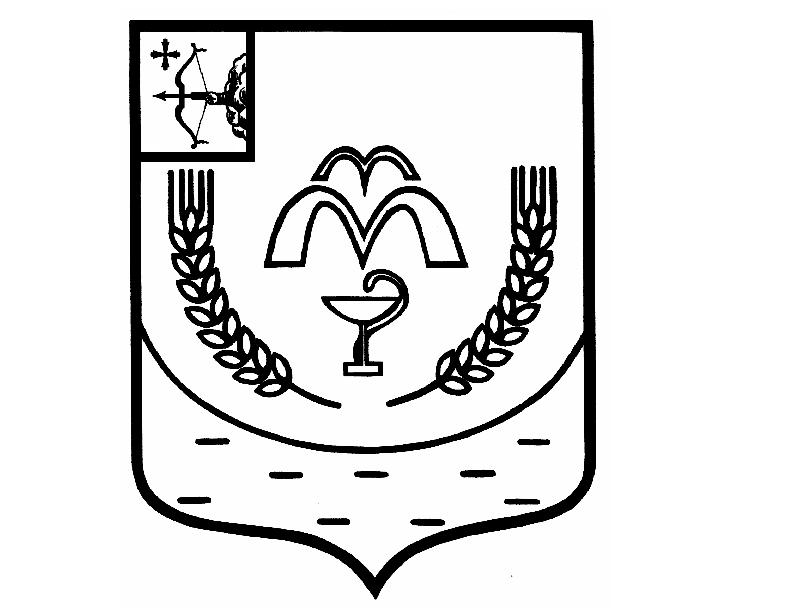 КУМЕНСКАЯ РАЙОННАЯ ДУМАШЕСТОГО СОЗЫВАРЕШЕНИЕ от 19.12.2023 № 23/141пгт КумёныО прогнозе социально-экономического развития Куменского района на 2024 год и плановый период 2025-2026 годы 	В соответствии со статьей 23 Устава Куменского района, рассмотрев прогноз социально-экономического развития Куменского района на 2024 год и плановый период 2025-2026 годы,  районная Дума  РЕШИЛА:	1.  Принять к сведению разработанный отделом экономики и прогнозирования администрации Куменского района прогноз социально-экономического развития Куменского района на 2024 год и плановый период 2025-2026 годы.	2. Отделу экономики и прогнозирования администрации Куменского района (Казаковцева Е.А.) ежеквартально проводить мониторинг развития ситуации в экономике Куменского района и информировать  депутатов районной Думы об итогах развития района за 6 месяцев, за год.	3. Структурным подразделениям и отраслевым органам администрации Куменского  района организовать выполнение муниципальных программ.          4. Настоящее решение вступает в силу в соответствии с действующим законодательством.ПредседательКуменской районной Думы    А.А. МашковцеваГлава Куменского района       И.Н. ШемпелевПояснительная запискак прогнозу социально-экономического развитияКуменского района на 2024 годи плановый период 2025-2026 годы       Социально–экономическая ситуация Куменского района  на 2024, 2025 и 2026 годы по прогнозным  данным   характеризуется следующими показателями:       1. Демографическая ситуация в Куменском районе остается на уровне предыдущих лет. По-прежнему смертность превышает рождаемость. По статистическим данным среднегодовая численность постоянного населения Куменского района за 2022 год составляет 14493 человека. Общая среднегодовая  численность  постоянного населения к 2026 году уменьшится на 829 человек от ожидаемой численности 2023 года.      2. Общеэкономические показателиКоличество организаций, зарегистрированных  на территории района в 2022 году составило – 180 организаций. Уменьшение числа организаций произошло из-за закрытия малых предприятий. Крупные и средние предприятия ни ликвидировались, их число осталось неизменным. На перспективу планируется сохранение количества предприятий.Оборот организаций имеет стабильную динамику роста. В 2022 году наблюдается рост оборота крупных и средних организаций на 125,1 % за счет значительного роста оборота организаций сельского хозяйства  на 119,3%,  так как на оборот этих предприятий приходится  51%  общего оборота крупных и средних предприятий по всем отраслям. Так же значительный рост оборота прошел по обрабатывающим производствам – 169,7%, за счет роста оборота предприятий ОАО «Вожгальский МСЗ» и ООО «Чизлэнд».  Оборот организаций в 2024 году по полному кругу организаций прогнозируется в сумме 9563,15 млн. руб.         3. Баланс трудовых ресурсов и фонд оплаты труда               Численность занятого населения в организациях района, включая занятых по найму у ИП и фермеров в 2022 году составила 5193 человек или со снижением на 85 человека, среднемесячная заработная плата составила 37 337,0 рублей или 110,7 %. К оценке 2023 года численность работников предполагается 5183 человека или со снижением на 10 человек, среднемесячная заработная плата - 41 913,29 рублей или 112,3 %. В прогнозируемом периоде 2024-2026 годов численность работников планируется со снижением на 16 человек, на 11 человек, на 3 человека соответственно и составит 5167, 5156, 5153 человек соответственно, среднемесячная заработная плата планируется с темпом роста 107,5 %, 106,8 %, 106,5 % соответственно и составит 45 012,57 рублей, 48 063,12 рублей, 51 180,06 рубля соответственно.  Фонд оплаты труда по полному кругу предприятий и организаций Куменского района в 2023 году ожидается в сумме 2 606,8 млн.рублей. На 2024 год прогнозный показатель по фонду оплаты увеличится до 2 790,9 млн. рублей (второй вариант). Темп роста к оценке 2023 года - 107,1 %. Среднемесячная заработная плата по району в 2024 году составит - 45012,57 руб. (второй вариант).4. Производство промышленной продукции   Объем промышленного производства в Куменском районе за 2021 год составил 1488347 тыс. рублей, в том числе по крупным и средним организациям – 1222242тыс. рублей. Индекс промышленного производства составил 107,9% к 2020 году.За 2022 год объем промышленного производства составил 2157036,1 тыс. рублей, в том числе по крупным и средним организациям – 1842269 тыс. рублей. Индекс промышленного производства составил 127,02 % к 2021 году.По оценке, в 2023 году объем промышленного производства составит 2371654 тыс. рублей, индекс промышленного производства – 102,77% к предыдущему году. Ведущей отраслью в структуре произведенной промышленной продукции в Куменском районе в 2022 году по полному кругу предприятий является «производство пищевых продуктов». Основные предприятия отрасли: ОАО «Вожгальский МСЗ», ООО «Чизлэнд», ООО «Пищевик», ООО «Радуга», ООО «Русич», ООО «Русская кухня», ООО  «СПК».Предприятия пищевой отрасли в полном объеме обеспечивают население района хлебом и  хлебобулочной продукцией, а так же молочной продукцией. В 2022 г. индекс производства составил 132,65%. Стабильно высоким остается спрос на продукцию самого крупного районного промышленного предприятия «Вожгальский МСЗ». В 2022 году резко возросла отгрузка по предприятию ОАО «Вожгальский МСЗ», а также на полную загрузку заработало предприятие ООО «Чизлэнд», занимающееся производством сыров.В 2023 году ожидается индекс производства 102,98% к 2022 году. Отрасль «производство напитков» представлена предприятием ООО «Фабрика по розливу вод «Минеральные воды Вятки». Продукция этого предприятия (безалкогольные напитки) известна далеко за пределами района и области. В 2022 г. индекс производства составил 104,79%. В 2023 году ожидается индекс производства 102,14% к 2022 году.Деревообработкой в Куменском районе в 2022 году занимались 3 малых предприятия, основным из которых является ООО "Кумены-Агролес", а также пилорамы имеют сельхозпредприятия.В 2022 г. индекс производства составил 100,69%.  В 2023 году ожидается индекс производства 102,96% к 2022 году.Второй  по удельному весу является отрасль  «Обеспечение электрической энергией, газом и паром, кондиционирование воздуха» - 8%.  В 2022 г. индекс производства составил 104,16%. В 2023 году ожидается индекс производства 101,01% к 2022 году.Раздел E в 2022 г. индекс производства составил 116,13%, в 2023 году ожидается индекса производства 101,03% к  2022 году. 5. Сельское хозяйство Производством сельскохозяйственной продукции в Куменском районе в 2022 году занимались 6 сельхозпредприятий (ЗАО племзавод «Октябрьский», АО «Красное Знамя», СПК племзавод «Красный Октябрь», СПК «Знамя Ленина», СПК «Березниковский», ООО «Верхобыстрица), 4 крестьянских (фермерских) хозяйств и 1 подсобное хозяйство Куменского аграрно-технологического техникума. Численность работающих в сельхозпредприятиях района за 2022 год  составляет 1639 человек, 116 из которых трудится в АО «Красное Знамя» в отделении Богородского района.На перспективу ставятся задачи дальнейшего успешного развития сельхозпредприятий района: увеличение посевных площадей, поголовья крупного рогатого скота, производства молока, мяса и зерна. В 2024 году объем производства продукции сельского хозяйства (2 вариант) планируется на сумму 5940,5 млн. руб., темп роста в сопоставимой оценке к предыдущему году составит 101,44%.Основная доля продукции села производится в сельскохозяйственных организациях 96%. Личные подсобные хозяйства дают 4%.По району планируется собрать всеми категориями хозяйств в 2024 году (2 вариант):зерна – 80,9 тыс. тонн,картофеля – 1,3 тыс. тонн,овощей – 1,5 тыс. тоннПроизводство животноводческой продукции достигнет в 2024 году (2 вариант):молока – 92,1 тыс.тоннскот и птица в живом весе – 5,1 тыс.тонн.Поголовье крупного рогатого скота ежегодно возрастает и в 2024 году составит 26402 головы, в том числе коров 9052 голов.В частном секторе стабильно развивается растениеводство: садоводство и огородничество.6. Малое предпринимательство	По состоянию на 01.01.2023 года в Куменском районе работало 65 малых и микропредприятий. Из них 2 предприятия сельского хозяйства, 6 предприятий промышленности, 2 предприятия по обработке древесины и производстве изделий из дерева, 2 строительных организации, 17 предприятий торговли, 12 транспортных предприятий, прочие – 24 (обеспечение электрической энергией, газом и паром, кондиционирование воздуха; водоснабжение, водоотведение; деятельность гостиниц и предприятий общественного питания; операции с недвижимым имуществом; предоставление прочих услуг).	По состоянию на 01.01.2023 было зарегистрировано 276 индивидуальных предпринимателей,  включая ИП – глав КФХ. Из них 8 человек занимаются сельским и лесным хозяйством, производством пищевых продуктов занимается 1 человек,  обработкой древесины и производством изделий из дерева – 9 человек, строительством – 26 человек, 89 человек – оптовой и розничной торговлей, транспортировкой – 60 человек, деятельностью в области информации и связи – 6 человек, прочими видами деятельности – 77 человек (предоставление прочих услуг, операции с недвижимым имуществом; образование; полиграфическая деятельность; производство готовых металлических изделий; финансовая и страховая деятельность; здравоохранение; гостиницы и предприятия общественного питания).	Оборот субъектов малого предпринимательства  в 2022 году составил 1 492,8 млн. руб., что на 15,9 % выше уровня прошлого года. В 2023 году ожидается оборот 1 580,2 млн. руб., в сопоставимой оценке этот показатель характеризуется ростом, темп роста составит 105,9%.	Фонд оплаты труда в 2022 году составил 179,8 млн. руб. На  2023 год прогнозный показатель по фонду оплаты увеличится до 190,6 млн. рублей. Темп роста к 2022 году – 106,0%. Среднемесячная заработная плата работников малых предприятий (с учетом микропредприятий) в 2023 году составит – 28621,2 рубль.	В 2022 году инвестировано в экономику района малыми предприятиями 87,5 млн. рублей: 79,1 млн. руб. – предприятия сельского хозяйства проводят реконструкцию животноводческих ферм, ведут строительство животноводческих помещений, зерноскладов и зерносушильных комплексов, приобретают высокопроизводительную сельскохозяйственную технику, а также прицепные сельскохозяйственные машины; 3,4 млн. рублей – предприятия пищевой и перерабатывающей промышленности, а также предприятия торговли приобретают современное оборудование для производства и хранения производимых товаров, торговое и холодильное оборудование, 5,0 млн. рублей - лесоперерабатывающее предприятие приобрело деревообрабатывающее оборудование.  Индивидуальными предпринимателями на 3,5 млн. руб. приобретено современное торговое и холодильное оборудование, транспортные средства, деревообрабатывающее оборудование. 	В 2023 году ожидается инвестирование в экономику района субъектами малого предпринимательства 94,9 млн. рублей. 7. ИнвестицииФактический объем инвестиций за 2021 год составляет 2 208 714,39 тыс. рублей, за 2022 год – 2 261 205,53 тыс. рублей. Оценка 2023 года – 1 591 059,75 тыс. рублей, прогноз на 2024-2026 годы – 1 706 924,0 тыс. рублей, 1 785 845,0 тыс. рублей, 1 682 692,0 тыс.рублей соответственно.По субъектам малого предпринимательства объем инвестиций за 2022 год составил 87 534,0 тыс. рублей или с увеличением 
к уровню 2021 года на 30 486 тыс. рублей.По крупным и средним предприятиям объем инвестиций за 2021-2022 годы составил 2 092 243,0 и 2 092 151,0 тыс. рублей соответственно, оценка 2023 года - 1 417 720,0 тыс. рублей, прогноз на 2024-2026 годы - 1 529 963,0; 1 601 922,0; 1 491 218,0 тыс. рублей соответственно.Инвестиционные вложения крупных и средних предприятий по видам экономической деятельности следующие:Раздел "Сельское, лесное хозяйство, охота, рыболовство и рыбоводство". Объем инвестиций за 2022 год составил 1 775 136,0 тыс. рублей или с увеличением к уровню 2021 года на 206 198 тыс. рублей.Предприятия сельского хозяйства проводят реконструкцию животноводческих ферм, ведут строительство животноводческих помещений, зерноскладов и зерносушильных комплексов, приобретают высокопроизводительную импортную сельскохозяйственную технику, а так же прицепные сельскохозяйственные машины.К оценке 2023 года объем инвестиций по данному разделу сложился 
со снижением на 503 747,0 тыс. рублей.Раздел "Обрабатывающие производства" представлен одним подразделом "Производство пищевых продуктов". Объем инвестиций за 2022 год составил 136 612,0 тыс. рублей или со снижением к уровню 2021 года на 174 606,0 тыс. рублей, что связано с завершением строительства цеха по переработке молока и производством сыра и масла ОАО "Вожгальский МСЗ". Раздел "Торговля оптовая и розничная; ремонт автотранспортных средств и мотоциклов". Объем инвестиций в 2022 году составил 31 051,0 тыс.рублей или с ростом к уровню 2021 году на 28 421,0 тыс.рублей, что связано с увеличением инвестиций на приобретение торгового оборудования и реконструкции торговых помещений, также приобретение информационного и компьютерного оборудования. К оценке 2023 года объем инвестиций по данному разделу сложился 
со снижением на 14 335,0 тыс. рублей.Раздел "Государственное управление и обеспечение военной безопасности; обязательное социальное обеспечение". Объем инвестиций в 2022 году составил 4 472,0 тыс.рублей, к оценке 2023 года объем инвестиций по данному разделу сложился 
со снижением на 3 522,0 тыс. рублей. Раздел "Образование". Объем инвестиций в 2022 году составил 15 697,0  тыс.рублей или с увеличением на 7 017,0 тыс.рублей, что связано с оснащением МКОУ СОШ п. Краснооктябрьский..К оценке 2023 года объем инвестиций по данному разделу сложился
со снижением на 4 459,0 тыс. рублей. Раздел "Деятельность в области здравоохранения и социальных услуг". Объем инвестиций в 2022 году составил 97 008,0 тыс.рублей или со снижением на 69 308 тыс.рублей, что связано с окончанием строительства ФАПов. К оценке 2023 года объем инвестиций по данному разделу сложился 
со снижением на 69 308,0 тыс. рублей. Раздел "Деятельность в области культуры, спорта, организация досуга и развлечений". Объем инвестиций в 2022 году составил 2 565,0 тыс.рублей или с небольшим снижением на 183,0 тыс.рублей. К оценке 2023 года объем инвестиций по данному разделу сложился 
с небольшим снижением на 40,0 тыс. рублей. Источниками финансирования инвестиций по крупным и средним предприятиям в 2022 году являются собственные средства предприятий 1 645 659,0 тыс. рублей (78,7 % в общем итоге источников) 
и привлеченные средства 446 492,0 тыс. рублей (21,3 % в общем итоге источников).8.  Основные фондыВ 2022 году по полному кругу предприятий Куменского района основных фондов по полной учетной стоимости на конец года составило 11 621 565,0 тыс.руб., в том числе по крупным и средним предприятиям – 11 275 630,0 тыс.руб. Остаточная балансовая стоимость основных фондов на конец года – 6 827 244,0 тыс.руб., в т.ч. по крупным и средним организациям – 6 609 562,0 тыс.руб.В 2023 году по полному кругу предприятий Куменского района планируется  основных фондов по полной учетной стоимости на конец года – 12 517 885,0 тыс. рублей,  в том числе по крупным и средним предприятиям – 12 120 630,0  тыс. рублей. Остаточная балансовая стоимость основных фондов на конец года – 7 103 664,0 тыс.руб., в т.ч. по крупным и средним организациям – 6 866 562,0 тыс.руб.Увеличение основных фондов по полной учетной стоимости на конец года и остаточной балансовой стоимости основных фондов на конец года происходит за счет обновления основных фондов сельхозпредприятий. Предприятия сельского хозяйства проводят реконструкцию животноводческих ферм, ведут строительство животноводческих помещений, зерноскладов и зерносушильных комплексов, приобретают высокопроизводительную сельскохозяйственную технику, а так же прицепные сельскохозяйственные машины.Бюджетные учреждения приобретают вычислительную технику, оргтехнику, компьютеры.Предприятия пищевой и перерабатывающей промышленности приобретают современное оборудование для производства и хранения производимых товаров. В 2022 году ОАО «Вожгальский МСЗ», ООО "Чизлэнд" приобрели оборудование на сумму 96707 тыс.рублей (в 2021 году - на сумму 317688 тыс.рублей).Крупным предприятием торговли – Куменским райпо также ежегодно обновляется торговое оборудование. Сельскохозяйственные и промышленные предприятия ежегодно ведут строительство жилья.В 2022 году вводились в действие зерносушильный комплекс, молочный комплекс на 1999 голов, молочно-товарная ферма на 200 голов, колесные трактора, плуги, сеялки, кормоуборочные комбайны, раздатчики кормов, тракторные прицепы, бороны, разбрасыватели органических удобрений, грузовые автомобили, сеноуборочные машины, прицепы, траспортеры. Введены в эксплуатацию жилые дома. В 2022 году приобретено оборудование санаториями ЗАО «Санаторий Нижне-Ивкино» и ООО «Санаторий Лесная Новь» на сумму 17764 тыс.рублей (2021 год –14930 тыс.рублей).В 2023 году планируется ввести в действие сельхозпредприятиями района (СПК «Красный Октябрь», СПК «Березниковский», СПК «Знамя Ленина», АО «Красное Знамя», ЗАО «Октябрьский», Отделение Рябиново АО  АКПЗ Красногорский, 2 отделение «Заря» ЗАО «Заречье») основных средств на сумму 1 099 000,0 тыс.рублей: колесные трактора, плуги, сеялки, кормоуборочные комбайны, раздатчики кормов, тракторные прицепы, бороны, разбрасыватели органических удобрений, грузовые автомобили, сеноуборочные машины, прицепы, траспортеры. Также планируется вводить в эксплуатацию жилые дома. В 2023 году ОАО «Вожгальский МСЗ», ООО "Чизлэнд" планируется ввод оборудования на сумму 62 000,0 тыс.рублей. Куменское райпо планирует в 2023 году ввод торгового оборудования на сумму 3 200,0 тыс.рублей.В 2023 году планируется приобретение оборудования санаториями ЗАО «Санаторий Нижне-Ивкино» и ООО «Санаторий Лесная Новь» на сумму 21 700,0 тыс.рублей.В 2024 году планируется ввести в действие сельхозпредприятиями района  основных средств на сумму 1 100 000,0 тыс.рублей. Высокий уровень амортизации основных фондов связан с приобретением большого количества транспортных средств и оборудования.	9. Финансовое состояние предприятийНа территории Куменского района в 2021 году работало 50 прибыльных и 14 убыточных предприятий. По крупным и средним предприятиям сработали с убытком 3 предприятия: ООО «Чизлэнд», МУП «Куменский рынок» и Куменское Райпо. Также убыточными в 2021 году были 11 малых предприятий: ООО «Русская кухня», ООО «СПК»,   ООО «Теплотранс», ООО «Нижнеивкинское домоуправление», ООО «Куменское домоуправление», ООО «Стимул», ТСЖ «Стимул», ООО «Вожгальское масло», ООО «Дуров», ООО «Гончаровъ», ООО «АЗС- Олимпийский».За 2022 год прибыль по полному кругу предприятий составила 1359294 тыс. рублей, в том числе по крупным и средним организациям – 1252941 тыс. рублей. Темп роста прибыли по полному кругу предприятий составил 192% к 2021 году.В 2022 году на территории района работало 45 прибыльных и 17 убыточных предприятий. Сработали с убытком  предприятия: ООО «Удача»,  ООО «СПК», ООО «Кумены-Агролес», ООО «Стелси»,   ООО «Теплотранс», ООО «ВКБ-Сервис», ООО «Агидель», ОАО «Вожгальское РТП», МУП «Куменский рынок», ООО «Нижнеивкинское домоуправление», ООО «Куменское домоуправление»,  ООО «Речной»,  ООО «Вожгальское масло», ООО «Дуров», ООО «Гончаровъ», ООО «АЗС Олимпийский», ООО «Вяткаэнергопроммонтаж». На территории района  в 2021-2022 годах действовали 6 прибыльных сельхозпредприятий:  ЗАО племзавод «Октябрьский», АО «Красное Знамя», СПК племзавод «Красный Октябрь», СПК «Знамя Ленина», СПК «Березниковский», ООО «Верхобыстрица». По итогам деятельности 2021 года сельхозпредприятиями района получена прибыль в сумме 570665 тыс. руб.Немаловажный вклад в прибыль сельхозпредприятий вносит финансовая поддержка сельхозпредприятий из всех уровней бюджета.Всего господдержки сельхозпредприятиями района получено за 2021 год – 189,3 млн. руб., наиболее крупные суммы: субсидии из областного и федерального бюджета на поддержку животноводства – 28,8 млн. руб, субсидия на обеспечение прироста с/х продукции, связанных с производством и реализацией молока –24,4 млн. руб., субсидии на приобретение с/х техники – 80,3 млн. руб., субсидия на приобретение кормов – 23,4 млн. руб., возмещение производителям зерновых культур части затрат на производство и реализацию зерновых культур – 20,3 млн. руб.Всего господдержки сельхозпредприятиями района получено за 2022 год – 384,1 млн. руб., наиболее крупные суммы: субсидии из областного и федерального бюджета на поддержку животноводства – 23,7 млн. руб, субсидия на обеспечение прироста с/х продукции, связанных с производством и реализацией молока –25,1 млн. руб., субсидии на приобретение с/х техники – 147 млн. руб.,  субсидия на возмещение прямых понесенных затрат на создание или модернизацию объектов агроромышленного комплекса – 120,5 млн. руб., возмещение производителям зерновых культур части затрат на производство и реализацию зерновых культур – 22,6млн. руб., возмещение части затрат на 1кг реализованного молока – 22,5 млн. руб.На значительном  росте прибыли в 2022 году  сказалась гораздо большая сумма государственной поддержки из всех уровней бюджета, а также рекордная урожайность зерновых культур, значительно превышающая среднегодовые значения (так урожайность 2021 года – 25,7 ц/га, а в 2022 году – 31,3 ц/га).  Сбор зерна (после доработки) составил  2021 год – 64692 тонны зерна, 2022 год – 82447 тонн зерна. В 2023 году прибыль по сельхозпредприятиям района ожидается чуть ниже уровня 2022 года  в сумме 835375 тыс. руб.  по полному кругу предприятий, так урожайность этого года ожидается ниже урожайности 2022 года.На перспективу планируется получение стабильного объема прибыли сельскохозяйственных предприятий при условии роста закупочной цены на молоко и мясо  и сохранения имеющихся государственных финансовых поддержек. Прибыль сельскохозяйственных предприятий по полному кругу в 2024 году прогнозируется в сумме 841800 тыс.руб. (2 вариант).В производстве пищевых продуктов прибыльными в 2021-2022 годах являются ОАО «Вожгальский маслодельно-сыродельный завод», ООО «Радуга», ООО «Пищевик»,  ООО «Русич». С убытком в 2021 году сработали предприятия ООО «Чизленд»,  ООО «Русская кухня»  и  ООО «СПК».  В 2022 году предприятие по производству сыров ООО «Чизленд» вышло на свою рабочую мощность и  по итогам года сработало уже с прибылью. ООО «Русская кухня» также в 2022 году сработало с прибылью.  Резкий рост прибыли по данному виду деятельности связан именно с предприятием ООО «Чизлэнд», начавшим работать в полную загрузочную мощность и вышедшим по итогам 2022 года на прибыль  после убыточного 2021 года и в связи с тем, что в 2022 году резко возросла отгрузка по предприятию ОАО «Вожгальский МСЗ» появились новые рынки сбыта, а соответственно возросла и прибыль предприятия. Убыточным в 2022 году  в производстве пищевых продуктов осталось только предприятие ООО «СПК», по которому и в 2023 году ожидается убыток, но гораздо ниже, чем в предыдущие годы.Производители хлеба также как и сельхозпредприятия района  пользовались государственной поддержкой в 2021 - 2022 годах.В 2023 году ожидается прибыль по полному кругу предприятий в этом подразделе в размере 116087 тыс. рублей, темп роста прибыли 103,9% к 2022 году. В обработке древесины с прибылью в  2021 году сработали 2 предприятия ООО «Кумены-Агролес»  и  ООО «Стелси».  В 2022 году оба предприятия сработали с убытком. В 2023 году планируется стабилизация работы предприятий.По разделу D – убыток в 2022 году получило только предприятие ООО «Теплотранс» и то только -3 тыс. руб. На перспективу планируется стабильная работа предприятий. По разделу Е с прибылью в 2021-2022 годах сработало только предприятие – ООО «Куменское ВКХ».  Предприятия ООО «Агидель» и ООО «ВКБ-Сервис» в 2021 были прибыльными , а по итогам 2022 года сработали с убытками.  По итогам 2023 года и на перспективу убытков не ожидается.Крупные и средние предприятия района в сфере торговли представлены только 1 предприятием – Куменское райпо, которое в 2021 году сработало с убытком в связи с отменой ЕНВД и резким ростом объемов налогов, а также затрат на переоформление некоторых магазинов и точек общественного питания на подчиненные предприятия. По итогам 2022 года предприятие сработало с прибылью. По малым предприятиям ситуацию со снижением в 2021 году прибыли объясняют также ростом налогов. В 2022 году ООО «Козерог» перестроили работу при развозной торговле, стали более клиентоориентированы, что сказалось на росте прибыли, также рост прибыли наблюдается и по ООО «Смирнова», тоже объясняют пересмотром ассортимента магазинов в малонаселенных пунктах  и поставки товаров по заказам покупателей. По разделу Н с прибылью в 2021-2022 годах сработали все три малых предприятия ОАО «АТП Куменское», ООО «Мост» и ООО «МТК 43».По итогам 2023 года и на перспективу убытков не ожидается.Раздел I представлен только одним малым предприятием –ООО «Брагина». После стабилизации ситуации по СOVID по разделу I предприятие ООО «Брагина» в 2021-2022 году сработало с прибылью.  В дальнейшем планируется стабильная работа предприятия. Раздел N представлен только одним малым предприятием –ООО «Управляющая компания Куменского района». Предприятие сработало с прибылью в 2021-2022 годах, также ожидается стабильный рост прибыли на 2023 год и плановый период 2024-2026 гг.Раздел Q после проблемных 2019-2020 годов (ситуация с  СOVID), осложнивших работу обоих санаториев (Деятельность в области здравоохранения), расположенных на территории района, наступила стабилизация ситуации и в 2021-2022 годах оба санатория - ЗАО «Санаторий Нижне-Ивкино»  и   ООО «Санаторий Лесная Новь» сработали с прибылью,  уровень которой продолжает расти и в 2023 году. На перспективу планируется стабильная работа обоих санаториев.По ожиданию 2023 года убыточными останется только 1 предприятие – ООО «СПК». На перспективу 2024-2026 годов прогнозируется стабильная работа предприятий района.Прибыль прибыльных предприятий и организаций по полному кругу в 2024 году прогнозируется в сумме 1164385 тыс.руб. (2 вариант).      10. Торговля и услуги населению.На территории Куменского района в сфере торговли помимо малых предприятий действует 1 крупное предприятие Куменское райпо, а также торговые точки федеральных сетей «Бристоль», «Магнит» и «Пятерочка». На территории действуют 132 торговых точки.  Оборот розничной торговли в 2024 году составит 2036,5  млн. рублей (2 вариант). Оборот общественного питания в 2023 году ожидается в сумме 99,4 млн.руб., что в сопоставимой оценке  составит 102%. В 2024 году оборот общепита  составит в прогнозируемом году 107,4 млн. рублей (2 вариант).В структуре платных услуг значимое место имеют санаторно-оздоровительные услуги, предоставляемые двумя санаториями на территории района  ЗАО «Санаторий Нижне-Ивкино» и ООО «Санаторий Лесная Новь». В настоящее время санатории района активно проводят рекламу своих услуг и стараются привлечь клиентов. В 2023 году объем  платных услуг ожидается выше уровня 2022 года и составит 619  млн. рублей. Прогнозируемый в 2024 году объем платных услуг составит 656,4 млн. руб. (2 вариант).Анализируя все прогнозируемые  показатели, можно сделать вывод, что идет стабильное развитие Куменского района. Перед муниципальными органами ставятся новые задачи, в первую очередь – обеспечение дальнейшей стабильности экономики, мобилизация всех внутренних ресурсов, сохранение рейтинга района. Все структурные подразделения администрации района, руководители предприятий и организаций озадачены выполнением прогнозных показателей.Заведующий отделом экономики и прогнозирования администрацииКуменского района                                                                      Е.А. КазаковцеваПоказателиЕдиница измеренияотчетотчетоценкапрогнозпрогнозпрогнозпрогнозпрогнозпрогнозКомментарии к показателямПоказателиЕдиница измерения2 0212 0222 0232 0242 0242 0252 0252 0262 026Комментарии к показателямПоказателиЕдиница измерения2 0212 0222 023вариант 1вариант 2вариант 1вариант 2вариант 1вариант 2Комментарии к показателямI. НаселениеI. НаселениеI. НаселениеI. НаселениеI. НаселениеI. НаселениеI. НаселениеI. НаселениеI. НаселениеI. НаселениеI. НаселениеЧисленность постоянного населения (среднегодовая)человекх14 493,0014 219,0013 931,0013 936,0013 644,0013 659,0013 357,0013 390,00х - данные не заполняютсяЧисленность постоянного населения (среднегодовая)в % к предыдущему годухх98,1197,9798,0197,9498,0197,9098,03в том числе: 
городскогочеловекх5 889,005 830,005 777,005 780,005 730,005 735,005 690,005 700,00в том числе: 
городскогов % к предыдущему годухх99,0099,0999,1499,1999,2299,3099,39сельскогочеловекх8604,008 389,008 154,008 156,007 914,007 924,007 667,007 690,00сельскогов % к предыдущему годухх97,5097,2097,2297,0697,1696,8897,05Численность постоянного населения на конец годачеловек14 623,0014 363,0014 074,0013 787,0013 797,0013 500,0013 521,0013 213,0013 259,00Численность постоянного населения на конец годав % к предыдущему году96,7698,2297,9997,9698,0397,9298,0097,8798,06Коэффициент естественного прироста населения (+/-) на 1000 человек населения-13,00-8,50-8,40-8,60-8,40-8,70-8,50-8,60-8,40Коэффициент миграционного прироста (+/-) на 10000 человек населения-67,50-94,50-119,60-119,90-114,80-123,10-117,10-128,80-112,00Численность детей в возрасте 0-17 лет включительно на конец годачеловек2 689,002 544,002 450,002 360,002 370,002 290,002 310,002 230,002 260,00ПоказателиЕдиница измеренияотчетотчетоценкапрогнозпрогнозпрогнозпрогнозпрогнозпрогнозКомментарии к показателямПоказателиЕдиница измерения2 0212 0222 0232 0242 0242 0252 0252 0262 026Комментарии к показателямПоказателиЕдиница измерения2 0212 0222 023вариант 1вариант 2вариант 1вариант 2вариант 1вариант 2Комментарии к показателямII. Общеэкономические показателиII. Общеэкономические показателиII. Общеэкономические показателиII. Общеэкономические показателиII. Общеэкономические показателиII. Общеэкономические показателиII. Общеэкономические показателиII. Общеэкономические показателиII. Общеэкономические показателиII. Общеэкономические показателиII. Общеэкономические показателиКоличество организаций, зарегистрированных на территории муниципального образования, полный круг, на конец годаединиц182,00180,00180,00180,00180,00180,00180,00180,00180,00в том числе: крупных и средних организацийединиц86,0086,0086,0086,0086,0086,0086,0086,0086,00Оборот организаций по всем видам деятельности по полному кругутыс.рублей в ценах соответствующих лет#################################################################################Оборот организаций по всем видам деятельности по полному кругув % к предыдущему году109,17124,95103,00103,00103,10103,00103,30103,00103,30в том числе: по крупным и средним организациямтыс.рублей в ценах соответствующих лет#################################################################################в том числе: по крупным и средним организациямв % к предыдущему году111,61125,12103,00103,10103,20103,20103,40103,30103,50Поступление налоговых и иных платежей
 во все уровни бюджетовтыс.рублей434 104,93375 034,67526 479,40532 640,00534 910,60539 780,00543 071,10546 300,00550 820,00в том числе: федеральный бюджеттыс.рублей46 952,00#########20 500,0021 300,0021 500,0021 700,0022 000,0022 000,0023 000,00                       областной бюджеттыс.рублей262 186,93343 199,78350 600,00353 800,00355 200,00354 600,00356 000,00355 400,00357 300,00                       местный бюджеттыс.рублей124 966,00151 439,22155 379,40157 540,00158 210,60163 480,00165 071,10168 900,00170 520,00ПоказателиЕдиница измеренияотчетотчетоценкапрогнозпрогнозпрогнозпрогнозпрогнозпрогнозКомментарии к показателямПоказателиЕдиница измерения2 0212 0222 0232 0242 0242 0252 0252 0262 026Комментарии к показателямПоказателиЕдиница измерения2 0212 0222 023вариант 1вариант 2вариант 1вариант 2вариант 1вариант 2Комментарии к показателямIII. Промышленность (B+С+D+E) Отгружено товаров собственного производства, выполненных работ и услуг собственными силами по видам экономической деятельности по полному кругу организаций всего (B+С+D+E) тыс.рублей в ценах соответствующих лет1 488 347,002 157 036,102 371 654,002 469 920,002 483 090,002 574 950,002 605 455,002 699 085,002 748 790,00СПРАВОЧНО: в том числе по крупным и средним организациямтыс.рублей в ценах соответствующих лет1 222 242,001 842 269,00хххххххЗначения показателя заполнятся атоматическиТемп роста отгрузки (B+С+D+E) % к предыдущему году в действующих ценах119,85144,93109,95104,14104,70104,25104,93104,82105,50Индекс-дефляторв % к предыдущему году111,17113,47106,99104,03103,74104,03103,90104,31104,24Индекс производствав % к предыдущему году в сопоставимых ценах107,90127,02102,77100,11100,93100,21100,99100,49101,21в том числе по видам деятельности:Объем отгруженных товаров собственного производства, выполненных работ и услуг собственными силами - РАЗДЕЛ B: Добыча полезных ископаемыхтыс.рублей в ценах соответствующих лет0,000,000,000,000,000,000,000,000,00СПРАВОЧНО: в том числе по крупным и средним организациямтыс.рублей в ценах соответствующих лет0,000,00хххххххЗначения показателя заполнятся атоматическиТемп роста отгрузки% к предыдущему году в действующих ценах0,000,000,000,000,000,000,000,00Индекс-дефлятор% к предыдущему году0,000,000,000,000,000,000,000,00Индекс производства% к предыдущему году в сопоставимых ценах0,000,000,000,000,000,000,000,00Объем отгруженных товаров собственного производства, выполненных работ и услуг собственными силами - 06 Добыча сырой нефти и природного газатыс.рублей в ценах соответствующих летТемп роста отгрузки% к предыдущему году в действующих ценах0,000,000,000,000,000,000,000,00Индекс-дефлятор% к предыдущему годуИндекс производства% к предыдущему году в сопоставимых ценах0,000,000,000,000,000,000,000,00Объем отгруженных товаров собственного производства, выполненных работ и услуг собственными силами - 08 Добыча прочих полезных ископаемыхтыс.рублей в ценах соответствующих летТемп роста отгрузки% к предыдущему году в действующих ценах0,000,000,000,000,000,000,000,00Индекс-дефлятор% к предыдущему годуИндекс производства% к предыдущему году в сопоставимых ценах0,000,000,000,000,000,000,000,00Объем отгруженных товаров собственного производства, выполненных работ и услуг собственными силами - 09 Предоставление услуг в области добычи полезных ископаемыхтыс.рублей в ценах соответствующих летТемп роста отгрузки% к предыдущему году в действующих ценах0,000,000,000,000,000,000,000,00Индекс-дефлятор% к предыдущему годуИндекс производства% к предыдущему году в сопоставимых ценах0,000,000,000,000,000,000,000,00Объем отгруженных товаров собственного производства, выполненных работ и услуг собственными силами - РАЗДЕЛ C: Обрабатывающие производстватыс.рублей в ценах соответствующих лет1 286 313,001 929 713,102 124 804,002 207 740,002 220 540,002 298 580,002 328 355,002 407 135,002 455 890,00СПРАВОЧНО: в том числе по крупным и средним организациямтыс.рублей в ценах соответствующих лет1 066 854,001 673 547,00хххххххЗначения показателя заполнятся атоматическиТемп роста отгрузки% к предыдущему году в действующих ценах119,54150,02110,11103,90104,51104,12104,86104,72105,48Индекс-дефлятор% к предыдущему году112,20114,74106,93103,80103,51103,90103,80104,20104,20Индекс производства% к предыдущему году в сопоставимых ценах106,54130,20102,98100,10100,96100,20101,02100,50101,23Объем отгруженных товаров собственного производства, выполненных работ и услуг собственными силами - РАЗДЕЛ D: Обеспечение электрической энергией, газом и паром; кондиционирование воздуха тыс.рублей в ценах соответствующих лет157 936,00173 642,00188 550,00200 260,00200 300,00211 100,00211 200,00222 950,00223 100,00СПРАВОЧНО: в том числе по крупным и средним организациямтыс.рублей в ценах соответствующих лет144 827,00150 151,00хххххххЗначения показателя заполнятся атоматическиТемп роста отгрузки% к предыдущему году в действующих ценах129,64109,94108,59106,21106,23105,41105,44105,61105,63Индекс-дефлятор% к предыдущему году106,69105,55107,50106,00105,70105,10104,70105,20104,60Индекс производства% к предыдущему году в сопоставимых ценах121,51104,16101,01100,20100,50100,30100,71100,39100,99Объем отгруженных товаров собственного производства, выполненных работ и услуг собственными силами - РАЗДЕЛ E: Водоснабжение; водоотведение, организация сбора и утилизации отходов, деятельность по ликвидации загрязненийтыс.рублей в ценах соответствующих лет44 098,0053 681,0058 300,0061 920,0062 250,0065 270,0065 900,0069 000,0069 800,00СПРАВОЧНО: в том числе по крупным и средним организациямтыс.рублей в ценах соответствующих лет10 561,0018 571,00хххххххЗначения показателя заполнятся атоматическиТемп роста отгрузки% к предыдущему году в действующих ценах100,33121,73108,60106,21106,78105,41105,86105,71105,92Индекс-дефлятор% к предыдущему году98,26104,82107,50106,00105,70105,10104,70105,20104,60Индекс производства% к предыдущему году в сопоставимых ценах102,10116,13101,03100,20101,02100,30101,11100,49101,26Производство продукции в натуральном выражении по полному кругу предприятийИндекс производства - 06 Добыча сырой нефти и природного газа% к предыдущему году в сопоставимых ценах0,000,000,000,000,000,000,000,000,00Значения показателя заполнятся атоматическиНефть добытая, включая газовый конденсаттоннГаз природный и попутныйтыс.куб.м.Индекс производства - 08 Добыча прочих полезных ископаемых% к предыдущему году в сопоставимых ценах0,000,000,000,000,000,000,000,000,00Значения показателя заполнятся атоматическиИзвестняктоннПески природныекуб. метровГравийкуб. метровЩебенькуб. метровТорфтоннИндекс производства - РАЗДЕЛ D: Обеспечение электрической энергией, газом и паром; кондиционирование воздуха % к предыдущему году в сопоставимых ценах121,51104,16101,01100,20100,50100,30100,71100,39100,99Значения показателя заполнятся атоматическиТепловая энергиятыс.Гкал.Индекс производства -  РАЗДЕЛ E: Водоснабжение; водоотведение, организация сбора и утилизации отходов, деятельность по ликвидации загрязнений% к предыдущему году в сопоставимых ценах102,10116,13101,03100,20101,02100,30101,11100,49101,26Значения показателя заполнятся атоматическиВодоснабжениетыс.м3375,00536,00541,00542,00546,00544,00552,00546,00559,00Водоотведениетыс.м3152,40195,00197,00197,00199,00198,00201,00199,00204,00ПоказателиЕдиница измеренияотчетотчетоценкапрогнозпрогнозпрогнозпрогнозпрогнозпрогнозКомментарии к показателямПоказателиЕдиница измерения2 0212 0222 0232 0242 0242 0252 0252 0262 026Комментарии к показателямПоказателиЕдиница измерения2 0212 0222 023вариант 1вариант 2вариант 1вариант 2вариант 1вариант 2Комментарии к показателямIV. Сельское хозяйствоIV. Сельское хозяйствоIV. Сельское хозяйствоIV. Сельское хозяйствоIV. Сельское хозяйствоIV. Сельское хозяйствоIV. Сельское хозяйствоIV. Сельское хозяйствоIV. Сельское хозяйствоIV. Сельское хозяйствоIV. Сельское хозяйствоСтоимость произведенной продукции сельского хоязйстваВсе категории хозяйствтыс.руб. в ценах соответствующих лет4 053 125,005 052 439,735 540 287,625 932 817,995 940 554,696 297 282,276 338 383,806 702 868,866 758 743,48Индекс физического объемав % к предыдущему году в сопоставимых ценах99,70108,73102,01101,02101,44100,99101,91101,18101,94Индекс дефляторв % к предыдущему году107,30114,65107,50106,00105,70105,10104,70105,20104,60Сельскохозяйственные предприятиятыс.руб. в ценах соответствующих лет3 893 101,004 867 475,175 340 415,045 720 446,605 727 055,586 072 994,046 109 695,826 464 358,156 512 696,77Индекс физического объемав % к предыдущему году в сопоставимых ценах99,40109,05102,06101,05101,46101,01101,89101,18101,91Индекс дефляторв % к предыдущему году107,30114,65107,50106,00105,70105,10104,70105,20104,60Личные подсобные хозяйства населениятыс.руб. в ценах соответствующих лет160 024,00184 964,56199 872,58212 371,39213 499,11224 288,23228 687,99238 510,71246 046,71Индекс физического объемав % к предыдущему году в сопоставимых ценах104,50100,82100,52100,24101,06100,49102,31101,08102,86Индекс дефляторв % к предыдущему году107,30114,65107,50106,00105,70105,10104,70105,20104,60Крестьянские (фермерские) хозяйства и индивидуальные предпринимателитыс.руб. в ценах соответствующих лет0,000,000,000,000,000,000,000,000,00Индекс физического объемав % к предыдущему году в сопоставимых ценах204,59101,85101,82103,64101,79103,51101,75103,39Индекс дефляторв % к предыдущему году107,30114,65107,50106,00105,70105,10104,70105,20104,60Количество предприятий, занятых производством сельскохозяйственной продукции, состоящих на самостоятельном балансе - всегоединиц6,006,006,006,006,006,006,006,006,00в том числе:   акционерные обществаединиц2,002,002,002,002,002,002,002,002,00   хозяйственные товарищества, партнерстваединиц   общества с ограниченной ответственностьюединиц1,001,001,001,001,001,001,001,001,00   сельскохозяйственные производственные кооперативыединиц3,003,003,003,003,003,003,003,003,00   государственные и муниципальные унитарные предприятияединиц   прочиеединицКоличество крестьянских (фермерских) хозяйств и индивидуальных предпринимателейединиц4,004,003,003,003,003,003,003,003,00Количество личных подсобных хозяйств населенияединиц4 402,004 394,004 380,004 365,004 370,004 350,004 360,004 335,004 350,00Кроме того, количество подсобных хозяйств промышленных предприятий и учрежденийединиц1,001,001,001,001,001,001,001,001,00Среднегодовая численность работников в сельхозпредприятияхчел.1 668,001 639,001 620,001 603,001 605,001 590,001 595,001 575,001 585,00в том числе занятых в сельхозпроизводствечел.1 549,001 526,001 520,001 510,001 512,001 500,001 505,001 490,001 500,00Выручка в сельхозпредприятиях, всеготыс. руб. 3 386 337,004 120 271,004 518 320,004 839 708,004 845 592,005 137 907,005 169 221,005 468 858,005 510 279,00в том числе выручка от реализации сельхозпродукциитыс. руб. 3 223 077,003 961 283,004 343 972,004 652 959,004 658 615,004 939 651,004 969 756,005 257 832,005 297 654,00Посевные площадиВсе категории хозяйств   посевная площадь, всегога59 866,4060 340,1061 484,1061 792,1062 100,1062 226,1062 905,1062 853,1063 860,10   в том числе зерновыега25 390,4026 336,3027 815,3027 952,3028 102,3028 152,3028 452,3028 452,3028 852,30Сельскохозяйственные предприятия   посевная площадь, всегога59 663,2060 149,3061 289,0061 595,0061 900,0062 026,0062 700,0062 650,0063 650,00   в том числе зерновыега25 388,0026 334,0027 813,0027 950,0028 100,0028 150,0028 450,0028 450,0028 850,00Личные подсобные хозяйства населения   посевная площадь, всегога203,20190,70195,00197,00200,00200,00205,00203,00210,00   в том числе зерновыега2,402,302,302,302,302,302,302,302,30Крестьянские (фермерские) хозяйства и индивидуальные предприниматели   посевная площадь, всегога0,000,100,100,100,100,100,100,100,10   в том числе зерновыега0,000,000,000,000,000,000,000,000,00Поголовье скота и птицы на конец годаВсе категории хозяйствкрупный рогатый скотголов24 609,0025 298,0025 862,0026 115,0026 402,0026 420,0027 030,0026 760,0027 697,00в том числе коровыголов8 296,008 745,008 862,008 951,009 052,009 052,009 260,009 163,009 493,00свиньиголов5 417,003 414,003 240,003 150,003 175,003 040,003 100,002 830,003 045,00овцы и козыголов2 971,004 136,004 966,004 995,005 105,005 040,005 260,005 085,005 415,00птицаголов10 630,10 504,10 510,10 510,10 520,10 520,10 550,10 530,10 600,Сельскохозяйственные предприятиякрупный рогатый скотголов24 535,0025 238,0025 807,0026 065,0026 350,0026 375,0026 980,0026 720,0027 650,00в том числе коровыголов8 270,008 722,008 842,008 930,009 030,009 035,009 240,009 150,009 475,00свиньиголов5 327,003 345,003 180,003 100,003 120,003 000,003 050,002 800,003 000,00овцы и козыголов2 423,003 225,004 066,004 100,004 200,004 150,004 350,004 200,004 500,00птицаголов0,000,000,000,000,000,000,000,000,00Личные подсобные хозяйства населениякрупный рогатый скотголов74,0060,0055,0050,0052,0045,0050,0040,0047,00в том числе коровыголов26,0023,0020,0021,0022,0017,0020,0013,0018,00свиньиголов90,0069,0060,0050,0055,0040,0050,0030,0045,00овцы и козыголов438,00417,00400,00390,00395,00380,00390,00370,00385,00птицаголов10 630,0010 504,0010 510,0010 510,0010 520,0010 520,0010 550,0010 530,0010 600,00Крестьянские (фермерские) хозяйства и индивидуальные предпринимателикрупный рогатый скотголов0,000,000,000,000,000,000,000,000,00в том числе коровыголов0,000,000,000,000,000,000,000,000,00свиньиголов0,000,000,000,000,000,000,000,000,00овцы и козыголов110,00494,00500,00505,00510,00510,00520,00515,00530,00птицаголов0,000,000,000,000,000,000,000,000,00Производство основных видов продукцииВсе категории хозяйствзерно (после доработки)тонн64 700,1082 456,4079 554,9080 226,3080 938,0081 081,9082 515,2082 230,5084 252,40картофельтонн910,001 314,101 320,001 325,201 330,401 330,301 345,701 340,501 371,00овощитонн1 680,501 482,001 491,501 496,601 506,701 506,701 556,901 526,801 607,10скот и птица (реализация в живом весе)тонн4 855,004 995,005 050,005 082,005 105,005 115,005 160,005 160,005 220,00молокотонн83 175,0087 004,0090 780,0091 870,0092 086,0092 844,0093 965,0093 925,0095 855,00яйцатыс.штук1 473,001 457,001 460,001 465,001 470,001 470,001 480,001 475,001 490,00Сельскохозяйственные предприятиязерно (после доработки)тонн64 692,1082 446,9079 545,2080 216,5080 928,0081 072,0082 505,0082 220,5084 242,00картофельтонн18,5019,8020,0020,2020,4020,3020,7020,5021,00овощитонн2,001,001,001,001,001,001,001,001,00скот и птица (реализация в живом весе)тонн4 702,004 852,004 900,004 930,004 950,004 960,005 000,005 000,005 050,00молокотонн82 937,0086 781,0090 580,0091 680,0091 891,0092 664,0093 775,0093 755,0095 670,00яйцатыс.штук0,000,000,000,000,000,000,000,000,00Личные подсобные хозяйства населениязерно (после доработки)тонн8,009,509,709,8010,009,9010,2010,0010,40картофельтонн891,501 294,301 300,001 305,001 310,001 310,001 325,001 320,001 350,00овощитонн1 678,501 475,601 485,001 490,001 500,001 500,001 550,001 520,001 600,00скот и птица (реализация в живом весе)тонн153,00143,00150,00152,00155,00155,00160,00160,00170,00молокотонн234,00223,00200,00190,00195,00180,00190,00170,00185,00яйцатыс.штук1 473,001 457,001 460,001 465,001 470,001 470,001 480,001 475,001 490,00Крестьянские (фермерские) хозяйства и индивидуальные предпринимателизерно (после доработки)тонн0,000,000,000,000,000,000,000,000,00картофельтонн0,000,000,000,000,000,000,000,000,00овощитонн0,005,405,505,605,705,705,905,806,10скот и птица (реализация в живом весе)тонн0,000,000,000,000,000,000,000,000,00молокотонн4,000,000,000,000,000,000,000,000,00яйцатыс.штук0,000,000,000,000,000,000,000,000,00Для расчета индексов производства и валовой продукцииСреднеобластные цены реализациизерновые культурытыс.руб/тонна12,00картофельтыс.руб/тонна29,81овощитыс.руб/тонна46,11скот и птица (реализация в живом весе)тыс.руб/тонна113,55молокотыс.руб/тонна30,42яйцатыс.руб/тыс.шт.5,43Стоимость сельскохозяйственной продукции в сопоставимых ценахИтоготыс. руб.3 970 991,084 319 317,804 406 247,324 451 519,084 469 892,624 495 813,714 555 060,524 548 856,264 643 349,43Сельскохозяйственные предприятиятыс. руб.3 834 306,914 181 392,034 267 599,824 312 536,154 329 772,614 356 151,264 411 706,354 407 677,064 495 895,24Личные подсобные хозяйства населениятыс. руб.136 562,47137 676,78138 393,90138 724,72139 857,20139 399,63143 082,14140 911,78147 172,93Крестьянские (фермерские) хозяйства и индивидуальные предпринимателитыс. руб.121,70248,98253,59258,20262,82262,82272,04267,43281,26ПоказателиЕдиница измеренияотчетотчетоценкапрогнозпрогнозпрогнозпрогнозпрогнозпрогнозКомментарии к показателямПоказателиЕдиница измерения2 0212 0222 0232 0242 0242 0252 0252 0262 026Комментарии к показателямПоказателиЕдиница измерения2 0212 0222 023вариант 1вариант 2вариант 1вариант 2вариант 1вариант 2Комментарии к показателямV. Малое предпринимательствоДля автоматического расчета показателей данный раздел заполняется после утверждения и подписания разделов I.Население, II.Общеэкономические показатели и XI.Баланс трудовых ресурсовСправочно:Количество субъектов среднего предпринимательства  в районе (городе), всего (в соответсвии с Федеральным законом от 24 июля 2007 года № 209-ФЗ «О развитии малого и среднего предпринимательства в Российской Федерации» ) единиц4,004,004,004,004,004,004,004,004,00Оборот по субъектам среднего предпринимательства, всеготыс.рублей#################################################################################Среднесписочная численность работников (без внешних совместителей) средних предприятийчеловек524,00486,00480,00481,00482,00482,00483,00483,00484,00Количество субъектов малого предпринимательства - всего   единиц335,00341,00341,00341,00343,00343,00345,00345,00347,00в том числе1. Малые предприятия (с учетом микропредприятий и без учета количества крестьянских (фермерских) хозяйств и потребительских кооперативов)  - всего, единиц62,0064,0064,0064,0065,0065,0066,0066,0067,00в том числе в разрезе видов экономической деятельности      Раздел А Сельское, лесное хозяйство, охота, рыболовство и рыбоводствоединиц2,002,002,002,002,002,002,002,002,00     10 Производство пищевых продуктовединиц6,006,006,006,006,006,006,006,006,00    13 Производство текстильных изделийединиц    14 Производство одеждыединиц    15 Производство кожи и изделий из кожиединиц     16 Обработка древесины и производство изделий из дерева и пробки, кроме мебели, производство изделий из соломки и материалов для плетения изделий из дереваединиц3,002,002,002,002,002,002,002,002,00     Раздел F Строительствоединиц2,002,002,002,002,002,002,002,002,00     Раздел G Торговля оптовая и розничная; ремонт автотранспортных средств и мотоциклов единиц17,0017,0017,0017,0017,0017,0017,0017,0017,00     Раздел H Транспортировка и хранениеединиц12,0012,0012,0012,0012,0012,0012,0012,0012,00    Раздел J Деятельность в области информации и связиединиц     прочие единиц20,0023,0023,0023,0024,0024,0025,0025,0026,002. Индивидуальные предприниматели - всего,единиц271,00276,00276,00276,00277,00277,00278,00278,00279,00     в том числе     индивидуальные предприниматели - 
     плательщики налога на профессиональный 
     доход ("самозанятые")единиц38,0035,0034,0035,0036,0036,0037,0037,0038,00в том числе в разрезе видов экономической деятельности      Раздел А Сельское, лесное хозяйство, охота, рыболовство и рыбоводствоединиц9,008,008,008,008,008,008,008,008,00     10 Производство пищевых продуктовединиц1,001,001,001,001,001,001,001,001,00    13 Производство текстильных изделийединиц    14 Производство одеждыединиц    15 Производство кожи и изделий из кожиединиц1,00     16 Обработка древесины и производство изделий из дерева и пробки, кроме мебели, производство изделий из соломки и материалов для плетения изделий из дереваединиц9,009,009,009,009,009,009,009,009,00     Раздел F Строительствоединиц25,0026,0026,0026,0026,0026,0026,0026,0026,00     Раздел G Торговля оптовая и розничная; ремонт автотранспортных средств и мотоциклов единиц84,0089,0089,0089,0090,0090,0091,0091,0092,00     Раздел H Транспортировка и хранениеединиц64,0060,0060,0060,0060,0060,0060,0060,0060,00    Раздел J Деятельность в области информации и связиединиц6,006,006,006,006,006,006,006,006,00     прочие единиц72,0077,0077,0077,0077,0077,0077,0077,0077,003. Крестьянские (фермерские) хозяйстваединиц2,001,001,001,001,001,001,001,001,004. Потребительские кооперативы, в том числе кредитныеединицКоличество физических лиц - плательщиков налога на профессиональный доход ("самозанятые граждане")единиц270,00225,00231,00232,00233,00234,00235,00236,00237,00Значение показателя заполнится атоматически после утверждения и подписания формы "Баланс трудовых ресурсов"Численность занятых в сфере малого предпринимательства – всегочеловек1 013,001 026,001 018,001 020,001 023,001 023,001 027,001 027,001 031,001. Работников малых предприятий (с учетом микропредприятий и без учета работников крестьянских (фермерских) хозяйств и потребительских кооперативов)человек550,00555,00546,00548,00549,00550,00551,00552,00553,002. Индивидуальных предпринимателей (с учетом ИП, глав К(Ф)Х и плательщиков налога на профессиональный доход ("самозанятых"))человек271,00276,00276,00276,00277,00277,00278,00278,00279,003. Лиц, занятых трудом по найму у индивидуальных предпринимателейчеловек190,00193,00194,00194,00195,00194,00196,00195,00197,004. Работников крестьянских (фермерских) хозяйствчеловек2,002,002,002,002,002,002,002,002,005. Работников потребительских кооперативовчеловекДоля занятых в сфере малого предпринимательства по отношению к численности  занятых в экономике%17,0317,6517,5217,6117,6517,6817,7417,7717,82Среднесписочная численность работников (без внешних совместителей)  крупных предприятий и некоммерческих организаций (без субъектов малого предпринимательства) городского округа (муниципального района)человек3 833,003 763,003 673,003 579,003 577,003 524,003 522,003 514,003 513,00Среднесписочная численность работников (без внешних совместителей) всех предприятий и организаций (без учета индивидуальных предпринимателей и лиц, занятых у них трудом по найму)человек5 088,005 000,004 989,004 972,004 972,004 960,004 960,004 956,004 956,00Среднесписочная численность работников (без внешних совместителей) малых предприятий (с учетом микропредприятий)человек465,00544,00546,00548,00549,00550,00551,00552,00553,00Число субъектов малого предпринимательства в расчете на 10 000 человек населенияединиц0,00235,29239,82244,78246,13251,39252,58258,29259,15Оборот субъектов малого предпринимательстватыс.руб. в ценах соответствующих лет#################################################################################1. Оборот малых предприятий (с учетом микропредприятий и без учета оборота крестьянских (фермерских) хозяйств и потребительских кооперативов) - всего тыс. рублей#################################################################################в том числе в разрезе видов экономической деятельности      Раздел А Сельское, лесное хозяйство, охота, рыболовство и рыбоводствотыс. рублей148 051,90182 361,70194 822,20201 641,00202 660,80215 755,00217 201,50226 972,90228 711,40     10 Производство пищевых продуктовтыс. рублей157 969,60190 405,50195 503,00200 810,60203 048,00209 022,40211 596,90217 638,70219 699,40    13 Производство текстильных изделийтыс. рублей    14 Производство одеждытыс. рублей    15 Производство кожи и изделий из кожитыс. рублей     16 Обработка древесины и производство изделий из дерева и пробки, кроме мебели, производство изделий из соломки и материалов для плетения изделий из дереватыс. рублей47 569,1070 074,3080 709,0085 744,5087 777,1089 438,6092 409,0097 154,20101 460,20     Раздел F Строительствотыс. рублей4 900,005 300,005 700,005 800,005 850,005 900,005 950,006 000,006 050,00     Раздел G Торговля оптовая и розничная; ремонт автотранспортных средств и мотоциклов тыс. рублей553 779,40608 732,90650 126,70673 675,00680 848,00698 732,80706 545,30725 089,70732 455,80     Раздел H Транспортировка и хранениетыс. рублей4 846,604 848,705 004,005 304,005 535,805 570,005 622,105 792,105 860,00    Раздел J Деятельность в области информации и связитыс. рублей     прочие тыс. рублей127 510,90155 486,30168 449,90183 667,00194 622,00197 423,50208 711,90212 080,80223 960,502. Оборот индивидуальных предпринимателейтыс. рублей241633,10269813,20278972,50289530,80295970,50300858,10309295,60312542,70321859,90     в том числе     Оборот индивидуальных предпринимателей - 
     плательщиков налога на профессиональный 
     доход ("самозанятых")тыс. рублей5 472,006 720,006 936,007 560,007 905,607 992,008 302,808 391,608 709,60Оборот индивидуальных предпринимателей в разрезе видов экономической деятельности      Раздел А Сельское, лесное хозяйство, охота, рыболовство и рыбоводствотыс. рублей3 419,303 556,103 662,803 772,803 855,803 932,904 050,904 118,004 241,60     10 Производство пищевых продуктовтыс. рублей1 460,901 603,101 660,701 710,601 747,401 783,001 835,701 865,901 921,90    13 Производство текстильных изделийтыс. рублей    14 Производство одеждытыс. рублей    15 Производство кожи и изделий из кожитыс. рублей318,10     16 Обработка древесины и производство изделий из дерева и пробки, кроме мебели, производство изделий из соломки и материалов для плетения изделий из дереватыс. рублей1 805,202 104,302 165,202 327,102 339,602 426,302 506,902 635,502 752,40     Раздел F Строительствотыс. рублей2 998,203 429,903 632,903 740,603 822,903 899,504 016,404 072,604 194,60     Раздел G Торговля оптовая и розничная; ремонт автотранспортных средств и мотоциклов тыс. рублей153 963,20181 128,10186 184,00193 791,80198 146,50201 901,20208 078,00210 136,80216 561,00     Раздел H Транспортировка и хранениетыс. рублей64 759,8063 783,5066 015,9068 190,0069 689,8070 166,6071 639,1072 131,9074 149,80    Раздел J Деятельность в области информации и связитыс. рублей1 187,801 247,201 304,801 336,101 369,501 404,601 441,001 477,001 514,70     прочие тыс. рублей11 720,6012 961,0014 346,2014 661,8014 999,0015 344,0015 727,6016 105,0016 523,903. Оборот крестьянских (фермерских) хозяйствтыс. рублей1 605,50894,50934,00964,30980,601 009,901 026,201 042,601 058,904. Оборот потребительских кооперативовтыс. рублейОборот физических лиц - плательщиков налога на профессиональный доход ("самозанятых граждан")тыс. рублей41 460,0043 200,0047 124,0050 112,0051 166,8051 948,0052 734,0053 524,8054 320,40Отгружено товаров собственного производства, выполнено работ и услуг субъектами малого  предпринимательстватыс.руб. в ценах соответствующих лет545 208,70644 617,30682 626,70716 070,40734 698,30757 476,30778 135,20801 487,20824 499,301. Малыми предприятиями (с учетом микропредприятий и без учета крестьянских (фермерских) хозяйств и потребительских кооперативов) тыс. рублей455 933,30555 037,70588 904,20619 367,10635 893,70657 509,50675 891,40698 038,70718 141,502. Индивидуальными предпринимателямитыс. рублей87 669,9088 685,1092 788,5095 739,0097 824,0098 956,90101 217,60102 405,90105 298,90     в том числе     индивидуальными предпринимателями - 
     плательщиками налога на профессиональный 
     доход ("самозанятыми")тыс. рублей5 472,006 720,006 936,007 560,007 905,607 992,008 302,808 391,608 709,603. Крестьянскими (фермерскими) хозяйствами тыс. рублей1 605,50894,50934,00964,30980,601 009,901 026,201 042,601 058,904. Потребительскими кооперативами тыс. рублейФизическими лицами - плательщиками налога на профессиональный доход ("самозанятыми гражданами")тыс. рублей41 460,0043 200,0047 124,0050 112,0051 166,8051 948,0052 734,0053 524,8054 320,40Инвестиции в основной капитал субъектов малого предпринимательства - всеготыс. рублей60 238,0091 024,0094 902,0096 855,0099 065,00101 359,00103 785,00106 100,00108 590,00в том числе:1. Малых предприятий (с учетом микропредприятий и без учета крестьянских (фермерских) хозяйств и потребительских кооперативов) тыс. рублей57 048,0087 534,0091 222,0093 005,0095 200,0097 349,0099 755,00101 930,00104 400,002. Индивидуальных предпринимателейтыс. рублей3 190,003 490,003 680,003 850,003 865,004 010,004 030,004 170,004 190,00     в том числе     индивидуальных предпринимателей - 
     плательщиков налога на профессиональный 
     доход ("самозанятых")тыс. рублей409,00445,00455,00490,00504,00525,00535,00555,00570,003. Крестьянских (фермерских) хозяйствтыс. рублей4. Потребительских кооперативовтыс. рублейФизических лиц - плательщиков налога на профессиональный доход ("самозанятых граждан")тыс. рублейФонд оплаты труда работников субъектов малого предпринимательства - всеготыс. рублей186 522,40216 835,60230 179,80242 313,90244 667,10255 226,40257 599,70268 206,40270 863,20в том числе:Работников малых предприятий (с учетом микропредприятий и без учета крестьянских (фермерских) хозяйств и потребительских кооперативов)тыс. рублей155 136,50179 825,20190 617,20200 385,50201 358,10211 663,90213 094,40223 460,20225 180,50Лиц, занятых трудом по найму у индивидуальных предпринимателейтыс. рублей31 005,5036 566,0039 096,0041 438,4042 802,0043 048,0043 972,4044 206,0045 132,40Работников крестьянских (фермерских) хозяйствтыс. рублей380,40444,40466,60490,00507,00514,50532,90540,20550,30Работников потребительских кооперативовтыс. рублейСреднемесячная заработная плата работников малых предприятий (с учетом микропредприятий)рублей23 505,5327000,7829092,9830472,2530564,3732070,2932228,4333734,9333933,17Среднемесячная заработная плата лиц, занятых  трудом по найму у индивидуальных предпринимателейрублей13 598,9015788,4316793,8117800,0018291,4518491,4118695,7518891,4519091,54Среднемесячная заработная плата работников  крестьянских (фермерских) хозяйстврублей15 850,0018516,6719441,6720416,6721125,0021437,5022204,1722508,3322929,17Среднемесячная заработная плата работников потребительских кооперативоврублей0,000,000,000,000,000,000,000,00Поступление налоговых платежей от субъектов малого предпринимательства (СМП) в консолидированные бюджеты муниципальных районов и бюджеты городских  округов - всеготыс. рублей6 786,6010 201,5010 176,0010 239,0010 273,0010 326,0010 369,0010 407,0010 461,00в том числе:по налогу, взимаемому в связи с применением упрощенной системы налогообложениятыс. рублей5 039,407 836,007 850,007 906,007 934,007 981,008 018,008 050,008 098,00по единому налогу на вмененный доход для отдельных видов деятельноститыс. рублей180,5050,00по налогу на доходы физических лиц с доходов, полученных физическими лицами, зарегистрированными в качестве индивидуальных предпринимателей, частных нотариусов и других лиц, занимающихся частной практикойтыс. рублей122,00125,00127,00128,00129,00130,00131,00132,00133,00по налогу, взимаемому в связи с применением патентной системы налогообложениятыс. рублей1 444,702 190,502 199,002 205,002 210,002 215,002 220,002 225,002 230,00по налогу, взимаемому с индивидуальных предпринимателей и физических лиц, плательщиков налога на профессиональный доходтыс. рублейУдельный вес налоговых платежей от СМП в  общем объеме налоговых поступлений от предприятий и организаций территории в консолидированные бюджеты муниципальных районов и бюджеты городских  округов%5,436,746,556,506,496,326,286,166,13Справочно:I. НаселениеI. НаселениеI. НаселениеI. НаселениеI. НаселениеI. НаселениеI. НаселениеI. НаселениеI. НаселениеI. НаселениеI. НаселениеЧисленность постоянного населения (среднегодовая)человекх14 493,0014 219,0013 931,0013 936,0013 644,0013 659,0013 357,0013 390,00Значение показателя заполнится атоматически после утверждения и подписания формы "Население"II. Общеэкономические показателиII. Общеэкономические показателиII. Общеэкономические показателиII. Общеэкономические показателиII. Общеэкономические показателиII. Общеэкономические показателиII. Общеэкономические показателиII. Общеэкономические показателиII. Общеэкономические показателиII. Общеэкономические показателиII. Общеэкономические показателиПоступление налоговых и иных платежей (без ЕСН), в местный бюджет, тыс. рублейтыс. рублей124 966,00151 439,22155 379,40157 540,00158 210,60163 480,00165 071,10168 900,00170 520,00Значение показателя заполнится атоматически после утверждения и подписания формы "Общеэкономические показатели"XI. Баланс трудовых ресурсовXI. Баланс трудовых ресурсовXI. Баланс трудовых ресурсовXI. Баланс трудовых ресурсовXI. Баланс трудовых ресурсовXI. Баланс трудовых ресурсовXI. Баланс трудовых ресурсовXI. Баланс трудовых ресурсовXI. Баланс трудовых ресурсовXI. Баланс трудовых ресурсовXI. Баланс трудовых ресурсовЧисленность занятых в экономике (среднегодовая, включая лиц, занятых в личном подсобном хозяйстве) - всегочеловек5 949,005 814,005 810,005 793,005 797,005 785,005 789,005 781,005 785,00Значение показателя заполнится атоматически после утверждения и подписания формы "Баланс трудовых ресурсов"ПоказателиЕдиница измеренияотчетотчетоценкапрогнозпрогнозпрогнозпрогнозпрогнозпрогнозКомментарии к показателямПоказателиЕдиница измерения2 0212 0222 0232 0242 0242 0252 0252 0262 026Комментарии к показателямПоказателиЕдиница измерения2 0212 0222 023вариант 1вариант 2вариант 1вариант 2вариант 1вариант 2Комментарии к показателямVI. ИнвестицииИнвестиции в основной капитал за счет всех источников финансирования (по местонахождению заказчика) - всеготыс.руб. в ценах соответствующих лет##########2 261 205,531 591 059,75########################################1 658 500,001 682 692,00Инвестиции в основной капитал за счет всех источников финансирования (по местонахождению заказчика) - всегов % к предыдущему году в сопоставимых ценах152,1887,6565,5299,95100,9298,4998,9888,9189,65индекс-дефлятор к предыдущему годув % к предыдущему году106,30116,80107,40106,60106,30106,00105,70105,40105,10Досчет, в т.ч.тыс. рублей116 471,39169 054,53173 339,75174 800,00176 961,00179 890,00183 923,00185 300,00191 474,00      Средства на индивидуальное жилищное
      строительствотыс. рублей59 423,3981 520,5382 117,7582 800,0083 956,0084 790,0086 574,0086 800,0089 544,00      Прочее (малые предприятия без 
      микропредприятий, микропредприятия, 
      неформальная экономика (10-15% в среднем
      по области) и др.)тыс. рублей57 048,0087 534,0091 222,0092 000,0093 005,0095 100,0097 349,0098 500,00101 930,00Инвестиции за счет всех источников финансирования (по местонахождению заказчика) по крупным и средним предприятиям и организациям (без субъектов малого предпринимательства и параметров неформальной деятельности, с учетом организаций со средней численностью раб-ов до 15 человек, не являющиеся субъектами малого предпринимательства ) - всеготыс. рублей##########2 092 151,001 417 720,00########################################1 473 200,001 491 218,00Инвестиции за счет всех источников финансирования (по местонахождению заказчика) по крупным и средним предприятиям и организациям (без субъектов малого предпринимательства и параметров неформальной деятельности, с учетом организаций со средней численностью раб-ов до 15 человек, не являющиеся субъектами малого предпринимательства ) - всегов % к предыдущему году в сопоставимых ценах158,5985,6163,09100,60101,5298,6699,0687,9188,57в том числе по видам экономической деятельности:РАЗДЕЛ A: Сельское, лесное хозяйство, охота, рыболовство и рыбоводствотыс. рублей##########1 775 136,001 271 389,00########################################1 382 500,001 398 791,00РАЗДЕЛ A: Сельское, лесное хозяйство, охота, рыболовство и рыбоводство% к предыдущему году в сопоставимых ценах180,2096,8766,6993,9294,64100,06100,4897,1697,97в том числе по объектам капитальных вложений:
наименование частного инвестора с указанием направления капитальных вложений (наиболее крупные капитальные вложения (инвестиционные проекты))тыс. рублей##########1 775 136,001 271 389,00########################################1 382 500,001 398 791,00СПК "Красный Октябрь"тыс. рублей65 303,0066 337,0073 500,0076 500,0077 000,0080 000,0081 000,0081 000,0082 000,00АО "Красное Знамя"тыс. рублей333 463,00530 759,00589 897,00646 900,00648 886,00710 550,00713 775,00775 000,00785 153,00СПК "Знамя Ленина"тыс. рублей47 340,0067 857,0071 629,00124 000,00125 000,00124 000,00125 000,0081 000,0082 919,00ЗАО племзавод "Октябрьский"тыс. рублей921 626,00836 699,00230 000,00238 000,00239 200,00247 000,00248 768,00257 000,00258 719,00СПК "Березниковский"тыс. рублей38 548,0092 026,00150 000,0039 500,0040 000,0039 500,0040 000,0039 500,0040 000,00ТОСП в Куменском районе АО Агрокомбинат  племзавод "Красногорский"тыс. рублей67 994,0083 376,0058 363,0050 500,0051 000,0051 500,0052 000,0051 500,0052 000,002-е отделение "Заря" ЗАО "Заречье"тыс. рублей94 664,0098 082,0098 000,0097 500,0098 000,0097 500,0098 000,0097 500,0098 000,00тыс. рублейтыс. рублейтыс. рублейРАЗДЕЛ B: Добыча полезных ископаемыхтыс. рублейРАЗДЕЛ B: Добыча полезных ископаемых% к предыдущему году в сопоставимых ценах0,000,000,000,000,000,000,000,00в том числе по объектам капитальных вложений:тыс. рублей0,000,000,000,000,000,000,000,000,00тыс. рублейтыс. рублейтыс. рублейтыс. рублейРАЗДЕЛ С: Обрабатывающие производстватыс. рублей311 218,00136 612,0066 000,0037 600,0038 000,0029 600,0030 000,0020 600,0021 000,00РАЗДЕЛ С: Обрабатывающие производства% к предыдущему году в сопоставимых ценах88,8237,5844,9853,4454,1674,2774,6966,0366,60в том числе по объектам капитальных вложений:тыс. рублей311 218,00136 612,0066 000,0037 600,0038 000,0029 600,0030 000,0020 600,0021 000,00     10 Производство пищевых продуктов
   тыс. рублей311 218,00136 612,0066 000,0037 600,0038 000,0029 600,0030 000,0020 600,0021 000,00     10 Производство пищевых продуктов
   % к предыдущему году в сопоставимых ценах88,8237,5844,9853,4454,1674,2774,6966,0366,60в том числе по объектам капитальных вложений:тыс. рублей311 218,00136 612,0066 000,0037 600,0038 000,0029 600,0030 000,0020 600,0021 000,00СПК племзавод "Красный Октябрь"тыс. рублей82,00ООО "Чизлэнд"тыс. рублей56 301,0065 755,0031 000,009 800,0010 000,009 800,0010 000,009 800,0010 000,00ОАО "Вожгальский МСЗ"тыс. рублей254 835,0070 857,0035 000,0027 800,0028 000,0019 800,0020 000,0010 800,0011 000,00тыс. рублей    11 Производство напитков 
   тыс. рублей    11 Производство напитков 
   % к предыдущему году в сопоставимых ценах0,000,000,000,000,000,000,000,00в том числе по объектам капитальных вложений:тыс. рублей0,000,000,000,000,000,000,000,000,00тыс. рублейтыс. рублейтыс. рублейтыс. рублей     13 Производство текстильных изделий
     производствотыс. рублей     13 Производство текстильных изделий
     производство% к предыдущему году в сопоставимых ценах0,000,000,000,000,000,000,000,00в том числе по объектам капитальных вложений:тыс. рублей0,000,000,000,000,000,000,000,000,00тыс. рублейтыс. рублей     14 Производство одеждытыс. рублей     14 Производство одежды% к предыдущему году в сопоставимых ценах0,000,000,000,000,000,000,000,00в том числе по объектам капитальных вложений:тыс. рублей0,000,000,000,000,000,000,000,000,00тыс. рублейтыс. рублей     15 Производство кожи и изделий из кожитыс. рублей     15 Производство кожи и изделий из кожи% к предыдущему году в сопоставимых ценах0,000,000,000,000,000,000,000,00в том числе по объектам капитальных вложений:тыс. рублей0,000,000,000,000,000,000,000,000,00тыс. рублейтыс. рублей     16 Обработка древесины и производство изделий из дерева и пробки, кроме мебели, производство изделий из соломки и материалов для плетениятыс. рублей     16 Обработка древесины и производство изделий из дерева и пробки, кроме мебели, производство изделий из соломки и материалов для плетения% к предыдущему году в сопоставимых ценах0,000,000,000,000,000,000,000,00в том числе по объектам капитальных вложений:тыс. рублей0,000,000,000,000,000,000,000,000,00тыс. рублейтыс. рублейтыс. рублейтыс. рублейтыс. рублейтыс. рублейтыс. рублейтыс. рублейтыс. рублейтыс. рублей     17 Производство бумаги и бумажных изделийтыс. рублей     17 Производство бумаги и бумажных изделий% к предыдущему году в сопоставимых ценах0,000,000,000,000,000,000,000,00в том числе по объектам капитальных вложений:тыс. рублей0,000,000,000,000,000,000,000,000,00тыс. рублейтыс. рублей     18 Деятельность полиграфическая и копирование носителей информациитыс. рублей     18 Деятельность полиграфическая и копирование носителей информации% к предыдущему году в сопоставимых ценах0,000,000,000,000,000,000,000,00в том числе по объектам капитальных вложений:тыс. рублей0,000,000,000,000,000,000,000,000,00тыс. рублейтыс. рублей     20 Производство химических веществ и химических продуктовтыс. рублей     20 Производство химических веществ и химических продуктов% к предыдущему году в сопоставимых ценах0,000,000,000,000,000,000,000,00в том числе по объектам капитальных вложений:тыс. рублей0,000,000,000,000,000,000,000,000,00тыс. рублейтыс. рублей     21 Производство лекарственных средств и материалов, применяемых в медицинских целяхтыс. рублей     21 Производство лекарственных средств и материалов, применяемых в медицинских целях% к предыдущему году в сопоставимых ценах0,000,000,000,000,000,000,000,00в том числе по объектам капитальных вложений:тыс. рублей0,000,000,000,000,000,000,000,000,00тыс. рублейтыс. рублейтыс. рублейтыс. рублейтыс. рублей     22 Производство резиновых и пластмассовых изделийтыс. рублей     22 Производство резиновых и пластмассовых изделий% к предыдущему году в сопоставимых ценах0,000,000,000,000,000,000,000,00в том числе по объектам капитальных вложений:тыс. рублей0,000,000,000,000,000,000,000,000,00тыс. рублейтыс. рублей     23 Производство прочей неметаллической минеральной продукциитыс. рублей     23 Производство прочей неметаллической минеральной продукции% к предыдущему году в сопоставимых ценах0,000,000,000,000,000,000,000,00в том числе по объектам капитальных вложений:тыс. рублей0,000,000,000,000,000,000,000,000,00тыс. рублейтыс. рублей     24 Производство металлургическоетыс. рублей     24 Производство металлургическое% к предыдущему году в сопоставимых ценах0,000,000,000,000,000,000,000,00в том числе по объектам капитальных вложений:тыс. рублей0,000,000,000,000,000,000,000,000,00тыс. рублейтыс. рублейтыс. рублейтыс. рублейтыс. рублей     25 Производство готовых металлических изделий, кроме машин и оборудованиятыс. рублей     25 Производство готовых металлических изделий, кроме машин и оборудования% к предыдущему году в сопоставимых ценах0,000,000,000,000,000,000,000,00в том числе по объектам капитальных вложений:тыс. рублей0,000,000,000,000,000,000,000,000,00тыс. рублейтыс. рублейтыс. рублейтыс. рублейтыс. рублей     26 Производство компьютеров, электронных и оптических изделийтыс. рублей     26 Производство компьютеров, электронных и оптических изделий% к предыдущему году в сопоставимых ценах0,000,000,000,000,000,000,000,00в том числе по объектам капитальных вложений:тыс. рублей0,000,000,000,000,000,000,000,000,00тыс. рублейтыс. рублей     27 Производство электрического оборудованиятыс. рублей     27 Производство электрического оборудования% к предыдущему году в сопоставимых ценах0,000,000,000,000,000,000,000,00в том числе по объектам капитальных вложений:тыс. рублей0,000,000,000,000,000,000,000,000,00тыс. рублейтыс. рублей     28 Производство машин и оборудования, не включенных в другие группировкитыс. рублей     28 Производство машин и оборудования, не включенных в другие группировки% к предыдущему году в сопоставимых ценах0,000,000,000,000,000,000,000,00в том числе по объектам капитальных вложений:тыс. рублей0,000,000,000,000,000,000,000,000,00тыс. рублейтыс. рублей     29 Производство автотранспортных средств, прицепов и полуприцеповтыс. рублей     29 Производство автотранспортных средств, прицепов и полуприцепов% к предыдущему году в сопоставимых ценах0,000,000,000,000,000,000,000,00в том числе по объектам капитальных вложений:тыс. рублей0,000,000,000,000,000,000,000,000,00тыс. рублейтыс. рублей     30 Производство прочих транспортных средств и оборудованиятыс. рублей     30 Производство прочих транспортных средств и оборудования% к предыдущему году в сопоставимых ценах0,000,000,000,000,000,000,000,00в том числе по объектам капитальных вложений:тыс. рублей0,000,000,000,000,000,000,000,000,00тыс. рублейтыс. рублей     31 Производство мебелитыс. рублей     31 Производство мебели% к предыдущему году в сопоставимых ценах0,000,000,000,000,000,000,000,00в том числе по объектам капитальных вложений:тыс. рублей0,000,000,000,000,000,000,000,000,00тыс. рублейтыс. рублей    32 Производство прочих готовых изделийтыс. рублей    32 Производство прочих готовых изделий% к предыдущему году в сопоставимых ценах0,000,000,000,000,000,000,000,00в том числе по объектам капитальных вложений:тыс. рублей0,000,000,000,000,000,000,000,000,00тыс. рублейтыс. рублей    33 Ремонт и монтаж машин и оборудованиятыс. рублей    33 Ремонт и монтаж машин и оборудования% к предыдущему году в сопоставимых ценах0,000,000,000,000,000,000,000,00в том числе по объектам капитальных вложений:тыс. рублей0,000,000,000,000,000,000,000,000,00тыс. рублейтыс. рублейРаздел D Обеспечение электрической энергией, газом и паром; кондиционирование воздуха                                                   тыс. рублей111 784,0016 200,002 984,004 000,004 108,003 300,003 418,003 400,003 551,00Раздел D Обеспечение электрической энергией, газом и паром; кондиционирование воздуха                                                   % к предыдущему году в сопоставимых ценах504,1512,4117,15125,75129,5177,8378,7297,7598,85в том числе по объектам капитальных вложений:тыс. рублей111 784,0016 200,002 984,004 000,004 108,003 300,003 418,003 400,003 551,00ЗАО "санаторий Нижне-Ивкино", ООО "санаторий Лесная Новь"тыс. рублей1 547,00МУ администрация Нижнеивкинского г/птыс. рублей936,00ТОСП ООО "Газпром Теплоэнерго Киров" в Куменском районетыс. рублей3 422,001 104,002 984,004 000,004 108,003 300,003 418,003 400,003 551,00ТОСП ГКУ "Управление по газификации и инженерной инфраструктуре"тыс. рублей105 835,00ОП Куменский офис продаж и обслуживания клиентов - АО "Энергосбыт плюс", ТОСП КОГУП "Облкоммунсервис" в Куменском районетыс. рублей44,015 096,0Раздел E Водоснабжение; водоотведение, организация сбора и утилизации отходов, деятельность по ликвидации загрязнениЙтыс. рублей11 609,00560,00190,00Раздел E Водоснабжение; водоотведение, организация сбора и утилизации отходов, деятельность по ликвидации загрязнениЙ% к предыдущему году в сопоставимых ценах342,584,1331,590,000,000,000,000,000,00в том числе по объектам капитальных вложений:тыс. рублей11 609,00560,00190,000,000,000,000,000,000,00МУ администрация Куменского районатыс. рублей912,00144,00МУ администрация Куменского г/птыс. рублей140,00МУ администрация Нижнеивкинского г/птыс. рублей10 557,00190,00ЗАО "санаторий Нижне-Ивкино"тыс. рублей416,0РАЗДЕЛ F: Строительствотыс. рублейРАЗДЕЛ F: Строительство% к предыдущему году в сопоставимых ценах0,000,000,000,000,000,000,000,00в том числе по объектам капитальных вложений:тыс. рублей0,000,000,000,000,000,000,000,000,00тыс. рублейтыс. рублейРАЗДЕЛ G: Торговля оптовая и розничная; ремонт автотранспортных средств и мотоциклов тыс. рублей2 630,0031 051,0014 335,0012 400,0012 600,0011 950,0012 200,0011 950,0012 200,00РАЗДЕЛ G: Торговля оптовая и розничная; ремонт автотранспортных средств и мотоциклов % к предыдущему году в сопоставимых ценах12,481 010,8342,9981,1582,6990,9291,6094,8895,15в том числе по объектам капитальных вложений:тыс. рублей2 630,0031 051,0014 335,0012 400,0012 600,0011 950,0012 200,0011 950,0012 200,00Куменское РАЙПОтыс. рублей1 185,002 722,003 335,001 400,001 500,00900,001 000,00900,001 000,00ТОСП АО "Тандер", ТОСП ООО "Агроторг", ООО "Альбион-2002"тыс. рублей1 445,028 329,011 000,011 000,011 100,011 050,011 200,011 050,011 200,0РАЗДЕЛ H: Транспортировка и хранение  тыс. рублей692,00РАЗДЕЛ H: Транспортировка и хранение  % к предыдущему году в сопоставимых ценах0,000,000,000,000,000,000,000,000,00в том числе по объектам капитальных вложений:тыс. рублей692,000,000,000,000,000,000,000,000,00МУ администрация Куменского г/птыс. рублей692,00тыс. рублейтыс. рублейРАЗДЕЛ I: Деятельность гостиниц и предприятий общественного питаниятыс. рублей12,00318,00РАЗДЕЛ I: Деятельность гостиниц и предприятий общественного питания% к предыдущему году в сопоставимых ценах0,002 268,840,000,000,000,000,000,000,00в том числе по объектам капитальных вложений:тыс. рублей12,00318,000,000,000,000,000,000,000,00ТОСП КОГАУ "ЦООД "Вятские каникулы"тыс. рублей12,0062,00СПК "Красный Октябрь"тыс. рублей256,0РАЗДЕЛ J: Деятельность в области информации и связитыс. рублейРАЗДЕЛ J: Деятельность в области информации и связи% к предыдущему году в сопоставимых ценах0,000,000,000,000,000,000,000,00в том числе по объектам капитальных вложений:тыс. рублей0,000,000,000,000,000,000,000,000,00тыс. рублейтыс. рублейтыс. рублейРАЗДЕЛ K: Деятельность финансовая и страховаятыс. рублейРАЗДЕЛ K: Деятельность финансовая и страховая% к предыдущему году в сопоставимых ценах0,000,000,000,000,000,000,000,00в том числе по объектам капитальных вложений:тыс. рублей0,000,000,000,000,000,000,000,000,00тыс. рублейтыс. рублейРАЗДЕЛ L: Деятельность по операциям с недвижимым имуществом                                                                                   тыс. рублей2 075,0012 467,0020 000,0020 600,0020 800,0021 400,0021 632,0022 150,0022 497,00РАЗДЕЛ L: Деятельность по операциям с недвижимым имуществом                                                                                   % к предыдущему году в сопоставимых ценах67,53514,40149,3796,6297,8498,0098,3998,2098,95в том числе по объектам капитальных вложений:тыс. рублей2 075,0012 467,0020 000,0020 600,0020 800,0021 400,0021 632,0022 150,0022 497,00СПК племзавод "Красный Октябрь", ЗАО племзавод "Октябрьский"тыс. рублей119,008 730,0020 000,0020 600,0020 800,0021 400,0021 632,0022 150,0022 497,00СПК "Березниковский"тыс. рублей1 690,001 583,00МУ администрация Верхобыстрицкого с/п, АО "Красное Знамя"тыс. рублей20,001 793,00СПК "Знамя Ленина"тыс. рублей246,0361,0РАЗДЕЛ M: Деятельность профессиональная, научная и техническая    тыс. рублей2 454,0065,00409,00350,00360,00350,00360,00350,00360,00РАЗДЕЛ M: Деятельность профессиональная, научная и техническая    % к предыдущему году в сопоставимых ценах0,002,27585,8880,2882,8094,3494,6194,8895,15в том числе по объектам капитальных вложений:тыс. рублей2 454,0065,00409,00350,00360,00350,00360,00350,00360,00КОГБУ "Куменская межрайСББЖ"тыс. рублей2 454,0065,00409,00350,00360,00350,00360,00350,00360,00тыс. рублейРАЗДЕЛ N: Деятельность административная и сопутствующие дополнительные услугитыс. рублей2 136,00РАЗДЕЛ N: Деятельность административная и сопутствующие дополнительные услуги% к предыдущему году в сопоставимых ценах0,000,000,000,000,000,000,000,000,00в том числе по объектам капитальных вложений:тыс. рублей2 136,000,000,000,000,000,000,000,000,00МУ администрация Нижнеивкинского г/птыс. рублей2 136,00тыс. рублейРАЗДЕЛ O : Государственное управление и обеспечение военной безопасности; обязательное социальное обеспечениетыс. рублей2 445,004 472,00950,00890,00950,00930,001 000,00935,001 050,00РАЗДЕЛ O : Государственное управление и обеспечение военной безопасности; обязательное социальное обеспечение% к предыдущему году в сопоставимых ценах462,63156,6019,7887,8894,0798,5899,5995,3999,90в том числе по объектам капитальных вложений:тыс. рублей2 445,004 472,00950,00890,00950,00930,001 000,00935,001 050,00МО МВД России "Куменский"тыс. рублей894,003 183,00700,00750,00800,00800,00850,00800,00900,00МУ администрация Большеперелазского с/птыс. рублей11,00МУ Финансовое управление администрации Куменского районатыс. рублей23,0050,0045,0050,0040,0050,0045,0050,00МКУ "Служба хозяйственного обеспечения администрации Куменского района"тыс. рублей1 159,00200,0095,00100,0090,00100,0090,00100,00МУ администрация Речного с/птыс. рублей57,00МУ администрация Березниковского с/птыс. рублей171,00МУ администрация Вичевского с/птыс. рублей100,00879,00МУ администрация Куменского г/птыс. рублей30,00266,00МУ администрация Куменского районатыс. рублей101,00МУ адмнистрация Нижнеивкинского г/птыс. рублей43,0РАЗДЕЛ P: Образованиетыс. рублей8 680,0015 697,0011 238,004 225,004 409,004 325,004 509,004 325,004 509,00РАЗДЕЛ P: Образование% к предыдущему году в сопоставимых ценах123,92154,8366,6635,2736,9196,5796,7594,8895,15в том числе по объектам капитальных вложений:тыс. рублей8 680,0015 697,0011 238,004 225,004 409,004 325,004 509,004 325,004 509,00КОГОБУ СШ пгт. Кумены, КОГОБУ СШ пгт. Нижнеивкинотыс. рублей2 780,001 288,001 402,001 200,001 268,001 200,001 268,001 200,001 268,00КОГОБУ ШИОВЗ пгт. Куменытыс. рублей1 068,002 050,00100,0095,00100,0095,00100,0095,00100,00МКДОУ д/с "Звоночек" п. Вичевщина, МКДОУ д/с " Тополек" п. Краснооктябрьский, МКДОУ д/с "Ручеек" п. Речной, МКДОУ д/с "Колокольчик" пгт. Кумены, МКДОУ д/с "Березка" пгт. Кумены, МКДОУ д/с "Сказка" пгт. Нижнеивкинотыс. рублей409,00612,00487,00480,00487,00480,00487,00480,00487,00МКОУ НОШ с.Быково, МКОУ ООШ с.Березник, МКОУ ООШ д.Большой Перелаз, МКОУ СОШ п. Краснооктябрьский, МКОУ СОШ п. Вичевщина, МКОУ СОШ п. Речнойтыс. рублей2 020,0011 188,001 954,001 900,001 954,001 900,001 954,001 900,001 954,00КОГПОАУ КАТТтыс. рублей2 403,0559,07 295,0550,0600,0650,0700,0650,0700,0РАЗДЕЛ Q: Деятельность в области здравоохранения и социальных услугтыс. рублей64 822,0097 008,0027 700,0027 350,0027 600,0026 750,0027 000,0026 750,0027 000,00РАЗДЕЛ Q: Деятельность в области здравоохранения и социальных услуг% к предыдущему году в сопоставимых ценах349,47128,1326,5992,6293,7392,2792,5594,8895,15в том числе по объектам капитальных вложений:тыс. рублей64 822,0097 008,0027 700,0027 350,0027 600,0026 750,0027 000,0026 750,0027 000,00ООО "санаторий Лесная Новь"тыс. рублей9 884,0022 225,0010 000,0010 050,0010 100,0010 150,0010 200,0010 150,0010 200,00ЗАО "санаторий Нижне-Ивкино"тыс. рублей10 994,0015 800,0012 100,0012 200,0012 300,0012 400,0012 500,0012 400,0012 500,00КОГБУЗ "Куменская ЦРБ"тыс. рублей40 842,0033 945,003 500,002 950,003 000,001 950,002 000,001 950,002 000,00ТОСП КОГБУЗ "Центр медицинской реабилитации" в пгт. Нижнеивкинотыс. рублей3 102,0025 038,002 100,002 150,002 200,002 250,002 300,002 250,002 300,00тыс. рублейРАЗДЕЛ R: Деятельность в области культуры, спорта, организации досуга и развлечений     тыс. рублей2 748,002 565,002 525,00140 045,00142 050,00141 260,00143 260,00240,00260,00РАЗДЕЛ R: Деятельность в области культуры, спорта, организации досуга и развлечений     % к предыдущему году в сопоставимых ценах14,9279,9191,665 202,945 292,3395,1695,410,160,17в том числе по объектам капитальных вложений:тыс. рублей2 748,002 565,002 525,00140 045,00142 050,00141 260,00143 260,00240,00260,00МКУ Большеперелазский СДК, МКУ Куменский ЦКДтыс. рублей29,00491,00МКУ Верхобыстрицкая сельская библиотека, МКУ Верхобыстрицкий СДК, МУ администрация Верхобыстрицкого с/птыс. рублей5,00770,0010,0010,0010,0010,0010,00МКУК ЦБО - библиотека им. А.В. Фищева, МКУ Нижнеивкинская библиотека-клуб, МКУК Куменский краеведческий музейтыс. рублей104,00159,0050,0045,0050,0050,0050,0050,0050,00МБУ СШ пгт. Кумены, МУ администрация Куменского районатыс. рублей1 801,00312,002 260,00140 000,00142 000,00141 200,00143 200,00180,00200,00МКУ Вожгальская сельская библиотека, МКУ Краснооктябрьский СДКтыс. рублей50,00100,00205,00МКУ Вичевский ДК, МКУ Вичевский спорткомплекстыс. рублей186,00695,00МКУ Березниковский СДК, МКУ Березниковская сельская библиотека, МУ администрация Березниковского с/птыс. рублей573,038,0РАЗДЕЛ S : Предоставление прочих видов услугтыс. рублейРАЗДЕЛ S : Предоставление прочих видов услуг% к предыдущему году в сопоставимых ценах0,000,000,000,000,000,000,000,00в том числе по объектам капитальных вложений:тыс. рублей0,000,000,000,000,000,000,000,000,00тыс. рублейтыс. рублейтыс. рублейОбъем инвестиций в основной капитал по источникам финансирования без субъектов малого предпринимательства и параметров неформальной деятельности:##########2 092 151,001 417 720,00########################################1 473 200,001 491 218,00Объем инвестиций в основной капитал, финансируемых за счет собственных средств организаций, из них:тыс. рублей##########1 645 659,001 180 143,00########################################1 422 124,001 439 713,00           прибыльтыс. рублей264 315,00584 935,00319 406,00326 835,00329 907,00332 893,00339 947,00340 900,00342 500,00           амортизациятыс. рублей480 127,00605 327,00474 242,00489 390,00491 963,00529 060,00530 300,00551 224,00566 322,00           прочие собственные средстватыс. рублей286 549,00455 397,00386 495,00465 140,00466 740,00467 140,00468 489,00530 000,00530 891,00Объем инвестиций в основной капитал, финансируемых за счет привлеченных средств, из них:тыс. рублей##########446 492,00237 577,00238 995,00241 353,00260 822,00263 186,0051 076,0051 505,00           кредиты банковтыс. рублей823 477,00343 485,00199 665,0088 384,0088 384,00109 757,00109 757,0041 026,0041 026,00           заемные средства других организацийтыс. рублей56 301,0013 701,0017 000,000,000,000,000,000,000,00           бюджетные средства, в том числе:тыс. рублей178 361,0083 517,0018 555,00148 111,00150 409,00148 465,00150 769,007 450,007 819,00                        из федерального бюджетатыс. рублей39 370,0056 867,004 200,00142 350,00144 400,00142 400,00144 450,002 750,002 900,00                        из бюджетов субъектов федерациитыс. рублей134 595,0024 131,0010 766,003 612,003 785,003 712,003 885,003 762,003 885,00                        из местного бюджетатыс. рублей4 396,002 519,003 589,002 149,002 224,002 353,002 434,00938,001 034,00           средства внебюджетных фондовтыс. рублей808,004 155,00600,00600,00600,00700,00700,00700,00700,00           прочие  тыс. рублей2 305,001 634,001 757,001 900,001 960,001 900,001 960,001 900,001 960,00                в том числе: средства от эмиссии акций тыс. рублей0,000,00Из общего объема инвестиций в основной капитал инвестиции организаций государственной формы собственности за счет всех источников финансирования - всегов действующих ценах каждого годатыс. рублей156 936,0081 286,0015 506,008 045,008 328,007 295,007 578,007 295,007 628,00в том числе:           федеральной формы собственноститыс. рублей894,003 183,00700,00750,00800,00800,00850,00800,00900,00           областной формы собственноститыс. рублей156 042,0078 103,0014 806,007 295,007 528,006 495,006 728,006 495,006 728,00Из общего объема инвестиций в основной капитал инвестиции организаций муниципальной формы собственности за счет всех источников финансирования - всегов действующих ценах каждого годатыс. рублей22 121,0015 798,005 406,00142 565,00144 641,00143 770,00145 851,002 755,002 851,00           доля муниципального сектора в общем
           объеме инвестиций в основной капитал%1,060,760,389,389,459,049,100,190,19Ввод в действие мощностей:           производственного назначения:в соответствующих единицах измерения (в натуральных показателях)           указать перечень введенных мощностейТрактор "ДжонДир", "Нью-Холланд"единиц22,0022,0022,0022,0022,0022,0022,0022,0022,00Комбайны "Нью-Холланд"единиц3,000,000,000,000,000,000,000,000,00Прицепная техника(сеялки, грабли, косилки, бороны, дробилки, пресс-подборщик, погрузчики, плуги)единиц14,0020,0020,0020,0020,0020,0020,0020,0020,00Трактор "Беларусь", "ДТ-75", "Агромаш"единиц1,000,000,000,000,000,000,000,000,00Комбайны "Вектор", "Агрос", "КСК-600"единиц1,002,002,002,002,002,002,002,002,00Автомобили, машины сеноуборочныеединиц15,008,008,008,008,008,008,008,008,00Транспортер, оборудование для приготовления кормов, разбрасыватель удобрений, установки доильные, раздатчики кормовединиц12,0014,0014,0014,0014,0014,0014,0014,0014,00Молочный комплекс на 1999 голов, Цех по переработке молока, производству сыра и масла, Пункт сепарации навоза, Шланговая системы к пункту сепарации навозаединиц1,001,002,00 Зерносушильный комплекс, комбикормовый цех, молочно-товарная ферма на 600 головединиц1,001,001,00Силосная траншея, молочно-товарная ферма на 200 голов, животноводческое помещение для телятединиц2,001,001,00           непроизводственного назначенияв соответствующих единицах измерения (в натуральных показателях)           указать перечень введенных мощностейСПК Знамя Ленина, СПК Березниковский, ОАО Вожгальский МСЗ, СПК Красный Октябрьтыс. кв. м.0,310,00,10,10,10,140,160,160,20ИЖСтыс. кв. м.1,992,72,82,82,82,782,822,802,87Площадки накопления ТКОштук44,002,08,0Детские спортивные (игровые) площадкиштук2,003,0Многофункциональный центр культуры и досуга в пгт. Куменыединиц1,00ПоказателиЕдиница измеренияотчетотчетоценкапрогнозпрогнозпрогнозпрогнозпрогнозпрогнозКомментарии к показателямПоказателиЕдиница измерения2 0212 0222 0232 0242 0242 0252 0252 0262 026Комментарии к показателямПоказателиЕдиница измерения2 0212 0222 023вариант 1вариант 2вариант 1вариант 2вариант 1вариант 2Комментарии к показателямVII. Основные фондыДанный раздел заполняется после утверждения и подписания раздела "Инвестиции"Основные фонды по полной учетной стоимости на конец года тыс.рублей в ценах соответствующих лет9 369 268,00##########################################################################в том числе: по  крупным и средним организациямтыс.рублей в ценах соответствующих лет9 089 937,00##########################################################################Ввод в действие основных фондовтыс.рублей в ценах соответствующих лет1 093 354,002 664 979,001 165 000,00######################################################в том числе: по  крупным и средним организациямтыс.рублей в ценах соответствующих лет1 042 384,002 586 370,001 103 000,00######################################################Ликвидировано основных фондов тыс.рублей в ценах соответствующих лет331 473,00290 213,00292 180,00295 640,00294 250,00297 850,00296 500,00300 060,00298 750,00в том числе: по  крупным и средним организациямтыс.рублей в ценах соответствующих лет319 321,00279 033,00280 000,00283 000,00282 000,00285 000,00284 000,00287 000,00286 000,00Амортизационные отчислениятыс.рублей в ценах соответствующих лет608 466,00614 872,00619 900,00619 900,00622 000,00623 300,00625 200,00626 500,00628 400,00Остаточная балансовая стоимость основных фондов на конец годатыс.рублей в ценах соответствующих лет5 031 302,006 827 244,007 103 664,00######################################################в том числе: по  крупным и средним организациямтыс.рублей в ценах соответствующих лет4 864 452,006 609 562,006 866 562,00######################################################ПоказателиЕдиница измеренияотчетотчетоценкапрогнозпрогнозпрогнозпрогнозпрогнозпрогнозКомментарии к показателямПоказателиЕдиница измерения2 0212 0222 0232 0242 0242 0252 0252 0262 026Комментарии к показателямПоказателиЕдиница измерения2 0212 0222 023вариант 1вариант 2вариант 1вариант 2вариант 1вариант 2Комментарии к показателямVIII. ФинансыПо полному кругу предприятий и организацийКоличество предприятий и организаций - всегоединиц64,0062,0062,0062,0062,0062,0062,0062,0062,00Число прибыльных предприятий и организацийединиц50,0045,0061,0062,0062,0062,0062,0062,0062,002021 год заполняется автоматическиЧисло убыточных предприятий и организацийединиц14,0017,001,002021 год заполняется автоматическив том числе по крупным и средним предприятиям и организациям:Количество предприятий и организаций - всеготыс. рублей12,0012,0012,0012,0012,0012,0012,0012,0012,00Число прибыльных предприятий и организацийтыс. рублей9,0012,0012,0012,0012,0012,0012,0012,0012,002021 год заполняется автоматическиЧисло убыточных предприятий и организацийтыс. рублей3,002021 год заполняется автоматическиФинансовый результат - всеготыс. рублей646 368,001 340 795,001 148 613,001 154 367,001 164 385,001 158 765,001 179 715,001 165 252,001 202 445,00прибыль прибыльных предприятийтыс. рублей707 151,001 359 294,001 149 213,001 154 367,001 164 385,001 158 765,001 179 715,001 165 252,001 202 445,00убыток организацийтыс. рублей60 783,0018 499,00600,000,000,000,000,000,000,00в том числе по крупным и средним предприятиям и организациям:Финансовый результаттыс. рублей582 633,001 252 941,001 039 915,001 043 598,001 052 330,001 047 510,001 064 985,001 052 932,001 083 040,00прибыль прибыльных предприятийтыс. рублей626 906,001 252 941,001 039 915,001 043 598,001 052 330,001 047 510,001 064 985,001 052 932,001 083 040,00убыток организацийтыс. рублей44 273,000,000,000,000,000,000,000,000,00Раздел A Сельское, лесное хозяйство, охота, рыболовство и рыбоводствоФинансовый результаттыс. рублей571 199,001 047 290,00836 100,00838 100,00842 800,00840 300,00848 600,00843 500,00860 700,00прибыль прибыльных предприятийтыс. рублей571 199,001 052 618,00836 100,00838 100,00842 800,00840 300,00848 600,00843 500,00860 700,002021 год заполняется автоматическиубыток организацийтыс. рублей5 328,002021 год заполняется автоматическив том числе по крупным и средним предприятиям и организациям:Финансовый результаттыс. рублей535 749,00991 691,00775 077,00776 200,00780 300,00778 100,00785 500,00780 500,00795 500,00прибыль прибыльных предприятийтыс. рублей535 749,00991 691,00775 077,00776 200,00780 300,00778 100,00785 500,00780 500,00795 500,002021 и 2022 годы заполняются автоматическиубыток организацийтыс. рублей2021 и 2022 годы заполняются автоматическив т.ч. сельское хозяйствоФинансовый результаттыс. рублей570 665,001 051 902,00835 375,00837 300,00841 800,00839 400,00847 400,00842 500,00859 200,00прибыль прибыльных сельскохозяйственных предприятийтыс. рублей570 665,001 051 902,00835 375,00837 300,00841 800,00839 400,00847 400,00842 500,00859 200,00убыток организацийтыс. рублейв том числе по крупным и средним предприятиям и организациям:Финансовый результаттыс. рублей535 749,00991 691,00775 077,00776 200,00780 300,00778 100,00785 500,00780 500,00795 500,00прибыль прибыльных предприятийтыс. рублей535 749,00991 691,00775 077,00776 200,00780 300,00778 100,00785 500,00780 500,00795 500,00убыток организацийтыс. рублейB+C+D+E всегоФинансовый результаттыс. рублей27 261,00112 324,00125 037,00126 680,00128 775,00127 760,00132 950,00128 850,00138 125,00прибыль прибыльных предприятийтыс. рублей83 581,00121 273,00125 637,00126 680,00128 775,00127 760,00132 950,00128 850,00138 125,00убыток организацийтыс. рублей56 320,008 949,00600,000,000,000,000,000,000,00в том числе по крупным и средним предприятиям и организациям:Финансовый результаттыс. рублей5 881,0091 733,0093 538,0094 078,0095 680,0095 080,0098 085,0096 082,00101 090,00прибыль прибыльных предприятийтыс. рублей49 154,0091 733,0093 538,0094 078,0095 680,0095 080,0098 085,0096 082,00101 090,00убыток организацийтыс. рублей43 273,000,000,000,000,000,000,000,000,00Раздел B Добыча полезных ископаемыхФинансовый результаттыс. рублей0,000,000,000,000,000,000,000,000,00прибыль прибыльных предприятийтыс. рублей2021 год заполняется автоматическиубыток организацийтыс. рублей2021 год заполняется автоматическив том числе по крупным и средним предприятиям и организациям:Финансовый результаттыс. рублей0,000,000,000,000,000,000,000,000,00прибыль прибыльных предприятийтыс. рублей2021 и 2022 годы заполняются автоматическиубыток организацийтыс. рублей2021 и 2022 годы заполняются автоматическиРаздел C Обрабатывающие производстваФинансовый результаттыс. рублей19 093,00104 435,00115 487,00117 060,00119 075,00118 070,00123 100,00119 080,00128 125,00прибыль прибыльных предприятийтыс. рублей75 183,00111 757,00116 087,00117 060,00119 075,00118 070,00123 100,00119 080,00128 125,00убыток организацийтыс. рублей56 090,007 322,00600,000,000,000,000,000,000,00в том числе по крупным и средним предприятиям и организациям:Финансовый результаттыс. рублей5 532,0091 659,0093 463,0094 000,0095 600,0095 000,0098 000,0096 000,00101 000,00прибыль прибыльных предприятийтыс. рублей48 805,0091 659,0093 463,0094 000,0095 600,0095 000,0098 000,0096 000,00101 000,00убыток организацийтыс. рублей43 273,000,000,000,000,000,000,000,000,0010 Производство пищевых продуктовФинансовый результаттыс. рублей5 224,00109 921,00115 437,00117 000,00119 000,00118 000,00123 000,00119 000,00128 000,00прибыль прибыльных предприятийтыс. рублей61 314,00111 757,00116 037,00117 000,00119 000,00118 000,00123 000,00119 000,00128 000,00убыток организацийтыс. рублей56 090,001 836,00600,00в том числе по крупным и средним предприятиям и организациям:Финансовый результаттыс. рублей5 532,0091 659,0093 463,0094 000,0095 600,0095 000,0098 000,0096 000,00101 000,00прибыль прибыльных предприятийтыс. рублей48 805,0091 659,0093 463,0094 000,0095 600,0095 000,0098 000,0096 000,00101 000,00убыток организацийтыс. рублей43 273,0011 Производство напитковФинансовый результаттыс. рублей0,000,000,000,000,000,000,000,000,00прибыль прибыльных предприятийтыс. рублейубыток организацийтыс. рублейв том числе по крупным и средним предприятиям и организациям:Финансовый результаттыс. рублей0,000,000,000,000,000,000,000,000,00прибыль прибыльных предприятийтыс. рублейубыток организацийтыс. рублей13 Производство текстильных изделийФинансовый результаттыс. рублей0,000,000,000,000,000,000,000,000,00прибыль прибыльных предприятийтыс. рублейубыток организацийтыс. рублейв том числе по крупным и средним предприятиям и организациям:Финансовый результаттыс. рублей0,000,000,000,000,000,000,000,000,00прибыль прибыльных предприятийтыс. рублейубыток организацийтыс. рублей14 Производство одеждыФинансовый результаттыс. рублей0,000,000,000,000,000,000,000,000,00прибыль прибыльных предприятийтыс. рублейубыток организацийтыс. рублейв том числе по крупным и средним предприятиям и организациям:Финансовый результаттыс. рублей0,000,000,000,000,000,000,000,000,00прибыль прибыльных предприятийтыс. рублейубыток организацийтыс. рублей15 Производство кожи и изделий из кожиФинансовый результаттыс. рублей0,000,000,000,000,000,000,000,000,00прибыль прибыльных предприятийтыс. рублейубыток организацийтыс. рублейв том числе по крупным и средним предприятиям и организациям:Финансовый результаттыс. рублей0,000,000,000,000,000,000,000,000,00прибыль прибыльных предприятийтыс. рублейубыток организацийтыс. рублей16 Обработка древесины и производство изделий из дерева и пробки, кроме мебели, производство изделий из соломки и материалов для плетенияФинансовый результаттыс. рублей13 869,00-5 486,0050,0060,0075,0070,00100,0080,00125,00прибыль прибыльных предприятийтыс. рублей13 869,0050,0060,0075,0070,00100,0080,00125,00убыток организацийтыс. рублей5 486,00в том числе по крупным и средним предприятиям и организациям:Финансовый результаттыс. рублей0,000,000,000,000,000,000,000,000,00прибыль прибыльных предприятийтыс. рублейубыток организацийтыс. рублей17 Производство бумаги и бумажных изделийФинансовый результаттыс. рублей0,000,000,000,000,000,000,000,000,00прибыль прибыльных предприятийтыс. рублейубыток организацийтыс. рублейв том числе по крупным и средним предприятиям и организациям:Финансовый результаттыс. рублей0,000,000,000,000,000,000,000,000,00прибыль прибыльных предприятийтыс. рублейубыток организацийтыс. рублей18 Деятельность полиграфическая и копирование носителей информацииФинансовый результаттыс. рублей0,000,000,000,000,000,000,000,000,00прибыль прибыльных предприятийтыс. рублейубыток организацийтыс. рублейв том числе по крупным и средним предприятиям и организациям:Финансовый результаттыс. рублей0,000,000,000,000,000,000,000,000,00прибыль прибыльных предприятийтыс. рублейубыток организацийтыс. рублей20 Производство химических веществ и химических продуктовФинансовый результаттыс. рублей0,000,000,000,000,000,000,000,000,00прибыль прибыльных предприятийтыс. рублейубыток организацийтыс. рублейв том числе по крупным и средним предприятиям и организациям:Финансовый результаттыс. рублей0,000,000,000,000,000,000,000,000,00прибыль прибыльных предприятийтыс. рублейубыток организацийтыс. рублей21 Производство лекарственных средств и материалов, применяемых в медицинских целяхФинансовый результаттыс. рублей0,000,000,000,000,000,000,000,000,00прибыль прибыльных предприятийтыс. рублейубыток организацийтыс. рублейв том числе по крупным и средним предприятиям и организациям:Финансовый результаттыс. рублей0,000,000,000,000,000,000,000,000,00прибыль прибыльных предприятийтыс. рублейубыток организацийтыс. рублей22 Производство резиновых и пластмассовых изделийФинансовый результаттыс. рублей0,000,000,000,000,000,000,000,000,00прибыль прибыльных предприятийтыс. рублейубыток организацийтыс. рублейв том числе по крупным и средним предприятиям и организациям:Финансовый результаттыс. рублей0,000,000,000,000,000,000,000,000,00прибыль прибыльных предприятийтыс. рублейубыток организацийтыс. рублей23 Производство прочей неметаллической минеральной продукцииФинансовый результаттыс. рублей0,000,000,000,000,000,000,000,000,00прибыль прибыльных предприятийтыс. рублейубыток организацийтыс. рублейв том числе по крупным и средним предприятиям и организациям:Финансовый результаттыс. рублей0,000,000,000,000,000,000,000,000,00прибыль прибыльных предприятийтыс. рублейубыток организацийтыс. рублей24 Производство металлургическоеФинансовый результаттыс. рублей0,000,000,000,000,000,000,000,000,00прибыль прибыльных предприятийтыс. рублейубыток организацийтыс. рублейв том числе по крупным и средним предприятиям и организациям:Финансовый результаттыс. рублей0,000,000,000,000,000,000,000,000,00прибыль прибыльных предприятийтыс. рублейубыток организацийтыс. рублей25 Производство готовых металлических изделий, кроме машин и оборудованияФинансовый результаттыс. рублей0,000,000,000,000,000,000,000,000,00прибыль прибыльных предприятийтыс. рублейубыток организацийтыс. рублейв том числе по крупным и средним предприятиям и организациям:Финансовый результаттыс. рублей0,000,000,000,000,000,000,000,000,00прибыль прибыльных предприятийтыс. рублейубыток организацийтыс. рублей26 Производство компьютеров, электронных и оптических изделийФинансовый результаттыс. рублей0,000,000,000,000,000,000,000,000,00прибыль прибыльных предприятийтыс. рублейубыток организацийтыс. рублейв том числе по крупным и средним предприятиям и организациям:Финансовый результаттыс. рублей0,000,000,000,000,000,000,000,000,00прибыль прибыльных предприятийтыс. рублейубыток организацийтыс. рублей27 Производство электрического оборудованияФинансовый результаттыс. рублей0,000,000,000,000,000,000,000,000,00прибыль прибыльных предприятийтыс. рублейубыток организацийтыс. рублейв том числе по крупным и средним предприятиям и организациям:Финансовый результаттыс. рублей0,000,000,000,000,000,000,000,000,00прибыль прибыльных предприятийтыс. рублейубыток организацийтыс. рублей28 Производство машин и оборудования, не включенных в другие группировкиФинансовый результаттыс. рублей0,000,000,000,000,000,000,000,000,00прибыль прибыльных предприятийтыс. рублейубыток организацийтыс. рублейв том числе по крупным и средним предприятиям и организациям:Финансовый результаттыс. рублей0,000,000,000,000,000,000,000,000,00прибыль прибыльных предприятийтыс. рублейубыток организацийтыс. рублей29 Производство автотранспортных средств, прицепов и полуприцеповФинансовый результаттыс. рублей0,000,000,000,000,000,000,000,000,00прибыль прибыльных предприятийтыс. рублейубыток организацийтыс. рублейв том числе по крупным и средним предприятиям и организациям:Финансовый результаттыс. рублей0,000,000,000,000,000,000,000,000,00прибыль прибыльных предприятийтыс. рублейубыток организацийтыс. рублей30 Производство прочих транспортных средств и оборудованияФинансовый результаттыс. рублей0,000,000,000,000,000,000,000,000,00прибыль прибыльных предприятийтыс. рублейубыток организацийтыс. рублейв том числе по крупным и средним предприятиям и организациям:Финансовый результаттыс. рублей0,000,000,000,000,000,000,000,000,00прибыль прибыльных предприятийтыс. рублейубыток организацийтыс. рублей31 Производство мебелиФинансовый результаттыс. рублей0,000,000,000,000,000,000,000,000,00прибыль прибыльных предприятийтыс. рублейубыток организацийтыс. рублейв том числе по крупным и средним предприятиям и организациям:Финансовый результаттыс. рублей0,000,000,000,000,000,000,000,000,00прибыль прибыльных предприятийтыс. рублейубыток организацийтыс. рублей32 Производство прочих готовых изделийФинансовый результаттыс. рублей0,000,000,000,000,000,000,000,000,00прибыль прибыльных предприятийтыс. рублейубыток организацийтыс. рублейв том числе по крупным и средним предприятиям и организациям:Финансовый результаттыс. рублей0,000,000,000,000,000,000,000,000,00прибыль прибыльных предприятийтыс. рублейубыток организацийтыс. рублей33 Ремонт и монтаж машин и оборудованияФинансовый результаттыс. рублей0,000,000,000,000,000,000,000,000,00прибыль прибыльных предприятийтыс. рублейубыток организацийтыс. рублейв том числе по крупным и средним предприятиям и организациям:Финансовый результаттыс. рублей0,000,000,000,000,000,000,000,000,00прибыль прибыльных предприятийтыс. рублейубыток организацийтыс. рублейРаздел D Обеспечение электрической энергией, газом и паром; кондиционирование воздухаФинансовый результаттыс. рублей1 243,004 992,005 000,005 050,005 100,005 100,005 200,005 150,005 300,00прибыль прибыльных предприятийтыс. рублей1 473,004 995,005 000,005 050,005 100,005 100,005 200,005 150,005 300,002021 год заполняется автоматическиубыток организацийтыс. рублей230,003,002021 год заполняется автоматическив том числе по крупным и средним предприятиям и организациям:Финансовый результаттыс. рублей349,0074,0075,0078,0080,0080,0085,0082,0090,00прибыль прибыльных предприятийтыс. рублей349,0074,0075,0078,0080,0080,0085,0082,0090,002021 и 2022 годы заполняются автоматическиубыток организацийтыс. рублей2021 и 2022 годы заполняются автоматическиРаздел E Водоснабжение; водоотведение, организация сбора и утилизации отходов, деятельность по ликвидации загрязненийФинансовый результаттыс. рублей6 925,002 897,004 550,004 570,004 600,004 590,004 650,004 620,004 700,00прибыль прибыльных предприятийтыс. рублей6 925,004 521,004 550,004 570,004 600,004 590,004 650,004 620,004 700,002021 год заполняется автоматическиубыток организацийтыс. рублей1 624,002021 год заполняется автоматическив том числе по крупным и средним предприятиям и организациям:Финансовый результаттыс. рублей0,000,000,000,000,000,000,000,000,00прибыль прибыльных предприятийтыс. рублей2021 и 2022 годы заполняются автоматическиубыток организацийтыс. рублей2021 и 2022 годы заполняются автоматическиРаздел F СтроительствоФинансовый результаттыс. рублей2 106,001 103,001 150,001 170,001 200,001 190,001 250,001 220,001 300,00прибыль прибыльных предприятийтыс. рублей2 106,001 137,001 150,001 170,001 200,001 190,001 250,001 220,001 300,002021 год заполняется автоматическиубыток организацийтыс. рублей34,002021 год заполняется автоматическив том числе по крупным и средним предприятиям и организациям:Финансовый результаттыс. рублей0,000,000,000,000,000,000,000,000,00прибыль прибыльных предприятийтыс. рублей2021 и 2022 годы заполняются автоматическиубыток организацийтыс. рублей2021 и 2022 годы заполняются автоматическиРаздел G Торговля оптовая и розничная; ремонт автотранспортных средств и мотоциклов Финансовый результаттыс. рублей-1 422,004 996,009 331,009 350,009 400,009 370,009 500,009 400,009 650,00прибыль прибыльных предприятийтыс. рублей2 587,008 945,009 331,009 350,009 400,009 370,009 500,009 400,009 650,002021 год заполняется автоматическиубыток организацийтыс. рублей4 009,003 949,002021 год заполняется автоматическив том числе по крупным и средним предприятиям и организациям:Финансовый результаттыс. рублей-970,00995,001 300,001 320,001 350,001 330,001 400,001 350,001 450,00прибыль прибыльных предприятийтыс. рублей995,001 300,001 320,001 350,001 330,001 400,001 350,001 450,002021 и 2022 годы заполняются автоматическиубыток организацийтыс. рублей970,002021 и 2022 годы заполняются автоматическиРаздел H: Транспортировка и хранение  Финансовый результаттыс. рублей2 510,001 311,001 350,001 370,001 400,001 390,001 450,001 420,001 500,00прибыльтыс. рублей2 510,001 311,001 350,001 370,001 400,001 390,001 450,001 420,001 500,002021 год заполняется автоматическиубытоктыс. рублей2021 год заполняется автоматическив том числе по крупным и средним предприятиям и организациям:Финансовый результаттыс. рублей0,000,000,000,000,000,000,000,000,00прибыль прибыльных предприятийтыс. рублей2021 и 2022 годы заполняются автоматическиубыток организацийтыс. рублей2021 и 2022 годы заполняются автоматическиРаздел I: Деятельность гостиниц и предприятий общественного питанияФинансовый результаттыс. рублей1 666,003 106,003 200,003 220,003 250,003 240,003 300,003 300,003 400,00прибыльтыс. рублей1 666,003 106,003 200,003 220,003 250,003 240,003 300,003 300,003 400,002021 год заполняется автоматическиубытоктыс. рублей2021 год заполняется автоматическив том числе по крупным и средним предприятиям и организациям:Финансовый результаттыс. рублей0,000,000,000,000,000,000,000,000,00прибыль прибыльных предприятийтыс. рублей2021 и 2022 годы заполняются автоматическиубыток организацийтыс. рублей2021 и 2022 годы заполняются автоматическиРаздел J: Деятельность в области информации и связиФинансовый результаттыс. рублей0,000,000,000,000,000,000,000,000,00прибыльтыс. рублей2021 год заполняется автоматическиубытоктыс. рублей2021 год заполняется автоматическив том числе по крупным и средним предприятиям и организациям:Финансовый результаттыс. рублей0,000,000,000,000,000,000,000,000,00прибыль прибыльных предприятийтыс. рублей2021 и 2022 годы заполняются автоматическиубыток организацийтыс. рублей2021 и 2022 годы заполняются автоматическиРаздел K: Деятельность финансовая и страховаяФинансовый результаттыс. рублей0,000,000,000,000,000,000,000,000,00прибыльтыс. рублей2021 год заполняется автоматическиубытоктыс. рублей2021 год заполняется автоматическив том числе по крупным и средним предприятиям и организациям:Финансовый результаттыс. рублей0,000,000,000,000,000,000,000,000,00прибыль прибыльных предприятийтыс. рублей2021 и 2022 годы заполняются автоматическиубыток организацийтыс. рублей2021 и 2022 годы заполняются автоматическиРаздел L: Деятельность по операциям с недвижимым имуществом         Финансовый результаттыс. рублей82,00802,001 090,001 100,001 150,001 120,001 200,001 150,001 250,00прибыльтыс. рублей536,001 041,001 090,001 100,001 150,001 120,001 200,001 150,001 250,002021 год заполняется автоматическиубытоктыс. рублей454,00239,002021 год заполняется автоматическив том числе по крупным и средним предприятиям и организациям:Финансовый результаттыс. рублей-30,000,000,000,000,000,000,000,000,00прибыль прибыльных предприятийтыс. рублей2021 и 2022 годы заполняются автоматическиубыток организацийтыс. рублей30,002021 и 2022 годы заполняются автоматическиРаздел M: Деятельность профессиональная, научная и техническая            Финансовый результаттыс. рублей0,000,000,000,000,000,000,000,000,00прибыльтыс. рублей2021 год заполняется автоматическиубытоктыс. рублей2021 год заполняется автоматическив том числе по крупным и средним предприятиям и организациям:Финансовый результаттыс. рублей0,000,000,000,000,000,000,000,000,00прибыль прибыльных предприятийтыс. рублей2021 и 2022 годы заполняются автоматическиубыток организацийтыс. рублей2021 и 2022 годы заполняются автоматическиРаздел N: Деятельность административная и сопутствующие дополнительные услугиФинансовый результаттыс. рублей425,001 289,001 300,001 320,001 350,001 335,001 400,001 350,001 450,00прибыльтыс. рублей425,001 289,001 300,001 320,001 350,001 335,001 400,001 350,001 450,002021 год заполняется автоматическиубытоктыс. рублей2021 год заполняется автоматическив том числе по крупным и средним предприятиям и организациям:Финансовый результаттыс. рублей0,000,000,000,000,000,000,000,000,00прибыль прибыльных предприятийтыс. рублей2021 и 2022 годы заполняются автоматическиубыток организацийтыс. рублей2021 и 2022 годы заполняются автоматическиРаздел O: Государственное управление и обеспечение военной безопасности; социальное обеспечениеФинансовый результаттыс. рублей0,000,000,000,000,000,000,000,000,00прибыль прибыльных предприятийтыс. рублей2021 год заполняется автоматическиубыток организацийтыс. рублей0,002021 год заполняется автоматическив том числе по крупным и средним предприятиям и организациям:Финансовый результаттыс. рублей0,000,000,000,000,000,000,000,000,00прибыль прибыльных предприятийтыс. рублей2021 и 2022 годы заполняются автоматическиубыток организацийтыс. рублей2021 и 2022 годы заполняются автоматическиРаздел P: ОбразованиеФинансовый результаттыс. рублей0,000,000,000,000,000,000,000,000,00прибыль прибыльных предприятийтыс. рублей2021 год заполняется автоматическиубыток организацийтыс. рублей2021 год заполняется автоматическив том числе по крупным и средним предприятиям и организациям:Финансовый результаттыс. рублей0,000,000,000,000,000,000,000,000,00прибыль прибыльных предприятийтыс. рублей2021 и 2022 годы заполняются автоматическиубыток организацийтыс. рублей2021 и 2022 годы заполняются автоматическиРаздел Q: Деятельность в области здравоохранения и социальных услугФинансовый результаттыс. рублей42 003,00168 522,00170 000,00172 000,00175 000,00173 000,00180 000,00175 000,00185 000,00прибыль прибыльных предприятийтыс. рублей42 003,00168 522,00170 000,00172 000,00175 000,00173 000,00180 000,00175 000,00185 000,002021 год заполняется автоматическиубыток организацийтыс. рублей2021 год заполняется автоматическив том числе по крупным и средним предприятиям и организациям:Финансовый результаттыс. рублей42 003,00168 522,00170 000,00172 000,00175 000,00173 000,00180 000,00175 000,00185 000,00прибыль прибыльных предприятийтыс. рублей42 003,00168 522,00170 000,00172 000,00175 000,00173 000,00180 000,00175 000,00185 000,002021 и 2022 годы заполняются автоматическиубыток организацийтыс. рублей2021 и 2022 годы заполняются автоматическиРаздел R: Деятельность в области культуры, спорта, организации досуга и развлеченийФинансовый результаттыс. рублей0,000,000,000,000,000,000,000,000,00прибыль прибыльных предприятийтыс. рублей2021 год заполняется автоматическиубыток организацийтыс. рублей2021 год заполняется автоматическив том числе по крупным и средним предприятиям и организациям:Финансовый результаттыс. рублей0,000,000,000,000,000,000,000,000,00прибыль прибыльных предприятийтыс. рублей2021 и 2022 годы заполняются автоматическиубыток организацийтыс. рублей2021 и 2022 годы заполняются автоматическиРаздел S: Предоставление прочих видов услугФинансовый результаттыс. рублей538,0052,0055,0057,0060,0060,0065,0062,0070,00прибыль прибыльных предприятийтыс. рублей538,0052,0055,0057,0060,0060,0065,0062,0070,002021 год заполняется автоматическиубыток организацийтыс. рублей2021 год заполняется автоматическив том числе по крупным и средним предприятиям и организациям:Финансовый результаттыс. рублей0,000,000,000,000,000,000,000,000,00прибыль прибыльных предприятийтыс. рублей2021 и 2022 годы заполняются автоматическиубыток организацийтыс. рублей2021 и 2022 годы заполняются автоматическиПоказателиЕдиница измеренияотчетотчетоценкапрогнозпрогнозпрогнозпрогнозпрогнозпрогнозКомментарии к показателямПоказателиЕдиница измерения2 0212 0222 0232 0242 0242 0252 0252 0262 026Комментарии к показателямПоказателиЕдиница измерения2 0212 0222 023вариант 1вариант 2вариант 1вариант 2вариант 1вариант 2Комментарии к показателямIX. СтроительствоВвод в эксплуатацию жилых домов за счет всех источников финансированиятыс.кв.м общей площади2,302,732,852,882,912,922,982,963,07в том числе
за счет средств федерального бюджетатыс.кв.м общей площадиза счет средств областного бюджета тыс.кв.м общей площадиза счет средств местного бюджетатыс.кв.м общей площадиза счет средств частных инвесторовтыс.кв.м общей площади0,310,000,100,120,130,140,160,160,20ИЖСтыс.кв.м общей площади1,992,732,752,762,782,782,822,802,87ПоказателиЕдиница измеренияотчетотчетоценкапрогнозпрогнозпрогнозпрогнозпрогнозпрогнозКомментарии к показателямПоказателиЕдиница измерения2 0212 0222 0232 0242 0242 0252 0252 0262 026Комментарии к показателямПоказателиЕдиница измерения2 0212 0222 023вариант 1вариант 2вариант 1вариант 2вариант 1вариант 2Комментарии к показателямX. Торговля и услуги населениюОборот розничной торговлитыс.руб. в ценах соответствующих лет1741083,201798423,001915320,502034187,202036541,132144344,542153581,152264974,642284249,68Оборот розничной торговлив % к предыдущему году в сопоставимых ценах94,4588,74100,00100,10100,50100,30101,00100,50101,50         индекс-дефлятор в % к предыдущему году108,20116,40106,50106,10105,80105,10104,70105,10104,50Оборот общественного питаниятыс.руб. в ценах соответствующих лет70297,2187466,0099385,87107074,36107406,31112568,13113487,11118120,89120039,86Оборот общественного питанияв % к предыдущему году в сопоставимых ценах79,66105,26102,00100,50101,00100,70101,50100,80102,00         индекс-дефляторв % к предыдущему году106,70118,20111,40107,20107,00104,40104,10104,10103,70Объем платных услуг населениютыс.руб. в ценах соответствующих лет497182,70550676,83618982,78654425,73656431,24693934,07699591,59738656,73749976,18Объем платных услуг населениюв % к предыдущему году в сопоставимых ценах103,75102,08102,00100,50101,00100,70101,50100,80102,00         индекс-дефлятор в % к предыдущему году104,40108,50110,20105,20105,00105,30105,00105,60105,10ПоказателиЕдиница измеренияотчетотчетоценкапрогнозпрогнозпрогнозпрогнозпрогнозпрогнозКомментарии к показателямПоказателиЕдиница измерения2 0212 0222 0232 0242 0242 0252 0252 0262 026Комментарии к показателямПоказателиЕдиница измерения2 0212 0222 023вариант 1вариант 2вариант 1вариант 2вариант 1вариант 2Комментарии к показателямXI. Баланс трудовых ресурсовДанный раздел заполняется после утверждения и подписания раздела "Население"Численность трудовых ресурсов, всегочеловек8 073,008 070,008 068,008 050,008 065,008 047,008 062,008 044,008 059,00в том числе:трудоспособное население в трудоспособном возрастечеловек7 187,007 023,006 940,006 900,006 904,006 876,006 880,006 852,006 856,00лица старше трудоспособного возраста и подростки, занятые в экономике, из них:человек886,001 047,001 128,001 150,001 161,001 171,001 182,001 192,001 203,00        лица старше трудоспособного возрастачеловек859,001 019,001 100,001 120,001 130,001 140,001 150,001 160,001 170,00        подросткичеловек27,0028,0028,0030,0031,0031,0032,0032,0033,00Трудовая миграция (+/-)человек-584,00-795,00-804,00-820,00-830,00-825,00-835,00-830,00-840,00Численность занятых в экономике (среднегодовая, включая лиц, занятых в личном подсобном хозяйстве) - всегочеловек5 949,005 814,005 810,005 793,005 797,005 785,005 789,005 781,005 785,00в том числе:Раздел А Сельское, лесное хозяйство, охота, рыболовство и рыбоводствочеловек1 948,001 895,001 893,001 871,001 871,001 869,001 869,001 863,001 863,00           01 Растениеводство и животноводство, охота и предоставление соответствующих услуг в этих областяхчеловек1 901,001 856,001 854,001 832,001 832,001 830,001 830,001 824,001 824,00           02 Лесоводство и лесозаготовкичеловек47,0039,0039,0039,0039,0039,0039,0039,0039,00           03 Рыболовство и рыбоводствочеловек0,000,000,000,000,000,000,000,000,00ПРОМЫШЛЕННОСТЬ человек619,00667,00668,00674,00674,00664,00664,00664,00664,00Раздел B Добыча полезных ископаемыхчеловек0,000,000,000,000,000,000,000,000,00Раздел C Обрабатывающие производствачеловек419,00473,00476,00482,00482,00482,00482,00482,00482,0010 Производство пищевых продуктовчеловек326,00379,00382,00388,00388,00388,00388,00388,00388,0011 Производство напитковчеловек25,0024,0024,0024,0024,0024,0024,0024,0024,0013 Производство текстильных изделийчеловек1,001,001,001,001,001,001,001,001,0014 Производство одеждычеловек3,002,002,002,002,002,002,002,002,0015 Производство кожи и изделий из кожичеловек1,000,000,000,000,000,000,000,000,0016 Обработка древесины и производство изделий из дерева и пробки, кроме мебели, производство изделий из соломки и материалов для плетениячеловек52,0053,0053,0053,0053,0053,0053,0053,0053,0017 Производство бумаги и бумажных изделийчеловек0,000,000,000,000,000,000,000,000,0018  Деятельность полиграфическая и копирование носителей информациичеловек0,000,000,000,000,000,000,000,000,0020 Производство химических веществ и химических продуктовчеловек0,000,000,000,000,000,000,000,000,0021 Производство лекарственных средств и материалов, применяемых в медицинских целяхчеловек0,000,000,000,000,000,000,000,000,0022 Производство резиновых и пластмассовых изделийчеловек0,000,000,000,000,000,000,000,000,0023 Производство прочей неметаллической минеральной продукциичеловек0,000,000,000,000,000,000,000,000,0024 Производство металлургическоечеловек0,000,000,000,000,000,000,000,000,0025 Производство готовых металлических изделий, кроме машин и оборудованиячеловек2,002,002,002,002,002,002,002,002,0026 Производство компьютеров, электронных и оптических изделийчеловек0,000,000,000,000,000,000,000,000,0027 Производство электрического оборудованиячеловек0,000,000,000,000,000,000,000,000,0028 Производство машин и оборудования, не включенных в другие группировкичеловек0,000,000,000,000,000,000,000,000,0029 Производство автотранспортных средств, прицепов и полуприцеповчеловек0,001,001,001,001,001,001,001,001,0030 Производство прочих транспортных средств и оборудованиячеловек0,000,000,000,000,000,000,000,000,0031 Производство мебеличеловек3,003,003,003,003,003,003,003,003,0032 Производство прочих готовых изделийчеловек5,006,006,006,006,006,006,006,006,0033 Ремонт и монтаж машин и оборудованиячеловек1,002,002,002,002,002,002,002,002,00Раздел D Обеспечение электрической энергией, газом и паром; кондиционирование воздухачеловек156,00153,00153,00153,00153,00143,00143,00143,00143,00Раздел E Водоснабжение; водоотведение, организация сбора и утилизации отходов, деятельность по ликвидации загрязненийчеловек44,0041,0039,0039,0039,0039,0039,0039,0039,00Раздел F Строительствочеловек85,0080,0080,0080,0080,0080,0080,0080,0080,00Раздел G Торговля оптовая и розничная; ремонт автотранспортных средств и мотоциклов человек532,00496,00496,00494,00497,00496,00499,00498,00501,00Раздел H Транспортировка и хранениечеловек284,00249,00249,00249,00249,00249,00249,00249,00249,00Раздел I Деятельность гостиниц и предприятий общественного питаниячеловек61,0071,0071,0071,0071,0071,0071,0071,0071,00Раздел J Деятельность в области информации и связичеловек30,0028,0028,0028,0028,0028,0028,0028,0028,00Раздел K Деятельность финансовая и страховаячеловек41,0035,0032,0032,0032,0032,0032,0030,0030,00Раздел L Деятельность по операциям с недвижимым имуществомчеловек12,0012,0012,0012,0012,0012,0012,0012,0012,00Раздел M Деятельность профессиональная, научная и техническаячеловек70,0063,0064,0064,0064,0064,0064,0064,0064,00Раздел N Деятельность административная и сопутствующие дополнительные услугичеловек33,0037,0037,0037,0037,0037,0037,0037,0037,00Раздел O Государственное управление и обеспечение военной безопасности; социальное обеспечениечеловек430,00426,00423,00423,00423,00423,00423,00423,00423,00Раздел P Образованиечеловек615,00606,00605,00605,00605,00605,00605,00605,00605,00Раздел Q Деятельность в области здравоохранения и социальных услугчеловек965,00949,00946,00946,00946,00946,00946,00946,00946,00Раздел R Деятельность в области культуры, спорта, организации досуга и развлеченийчеловек92,0090,0090,0090,0090,0090,0090,0090,0090,00Раздел S Предоставление прочих видов услугчеловек132,00110,00116,00117,00118,00119,00120,00121,00122,00Учащиеся в трудоспособном возрасте, обучающиеся с отрывом от работычеловек684,00675,00670,00662,00665,00657,00660,00652,00655,00Трудоспособное население в трудоспособном возрасте, не занятое трудовой деятельностью и учебой, в том числе:человек856,00786,00784,00775,00773,00780,00778,00781,00779,00Численность безработных, рассчитанная по методологии МОТ (общая численность безработных)человек679,00676,00676,00673,00671,00671,00669,00669,00667,00Численность безработных, зарегистрированных в государственных учреждениях службы занятости населения (среднегодовая)человек145,0086,0064,0062,0060,0060,0058,0058,0056,00Распределение среднегодовой численности занятых в экономике по формам собственности: человек5 949,005 814,005 810,005 793,005 797,005 785,005 789,005 781,005 785,00В организациях государственной и муниципальной форм собственности - всего, в том числе:человек1 808,001 769,001 763,001 763,001 763,001 753,001 753,001 753,001 753,00    в организациях государственной формы
    собственностичеловек1 135,001 107,001 099,001 099,001 099,001 099,001 099,001 099,001 099,00    в организациях муниципальной формы
    собственностичеловек673,00662,00664,00664,00664,00654,00654,00654,00654,00В общественных объединениях и организацияхчеловек26,0021,0021,0021,0021,0021,0021,0021,0021,00В организациях  смешанной формой собственностичеловек578,00560,00559,00559,00559,00559,00559,00559,00559,00В организациях с иностранным участиемчеловек177,00173,00173,00173,00173,00173,00173,00173,00173,00В частном секторе, всего, в том числе человек3 360,003 291,003 294,003 277,003 281,003 279,003 283,003 275,003 279,00     в крестьянских (фермерских) хозяйствах,
     включая наемных работников, из них:человек6,006,005,005,005,005,005,005,005,00           владельцы фермерских хозяйств (фермеры)человек4,004,003,003,003,003,003,003,003,00           наемные работникичеловек2,002,002,002,002,002,002,002,002,00     на частных предприятиях, из них:человек2 497,002 475,002 471,002 454,002 454,002 452,002 452,002 448,002 448,00           занятые в малых предприятияхчеловек550,00553,00553,00554,00554,00554,00554,00554,00554,00    занятые индивидуальным трудом и по найму у
    отдельных граждан, из них:человек747,00700,00708,00708,00712,00712,00716,00716,00720,00           индивидуальные предпринимателичеловек287,00282,00283,00283,00284,00284,00285,00285,00286,00           занятые по найму у отдельных гражданчеловек190,00193,00194,00193,00195,00194,00196,00195,00197,00          физические лица - плательщики налога на 
          профессиональный доход ("самозанятые 
          граждане")человек270,00225,00231,00232,00233,00234,00235,00236,00237,00    лица, занятые в домашнем хозяйстве (включая
    личное подсобное хозяйство), производством
    товаров и услуг для реализации человек110,00110,00110,00110,00110,00110,00110,00106,00106,00Численность экономически активного населения  (по балансу трудовых ресурсов) человек6 628,006 490,006 486,006 466,006 468,006 456,006 458,006 450,006 452,00Уровень безработицы (по методологии МОТ)%10,2410,4210,4210,4110,3710,3910,3610,3710,34Уровень зарегистрированной безработицы, среднегодовая%2,191,330,990,960,930,930,900,900,87Уровень зарегистрированной безработицы, на конец года%1,400,900,800,770,750,730,700,670,65Численность работающих в бюджетных организацияхчеловек1 626,001 614,001 609,001 609,001 609,001 609,001 609,001 609,001 609,00Численность занятого населения в организациях, включая занятых по найму у индивидуальных предпринимателей и отдельных гражданчеловек5 278,005 193,005 183,005 165,005 167,005 154,005 156,005 151,005 153,00СПРАВОЧНО: в том числе по крупным и средним организациям (по чистым видам экономической детяельности)человек4 201,004 111,00хххххххЗначения показателя заполнятся атоматическив том числе:Раздел А Сельское, лесное хозяйство, охота, рыболовство и рыбоводствочеловек1 824,001 773,001 771,001 749,001 749,001 747,001 747,001 745,001 745,00СПРАВОЧНО: в том числе по крупным и средним организациям (по чистым видам экономической детяельности)человек1 632,001 570,00хххххххЗначения показателя заполнятся атоматически    в том числе: 01 Растениеводство и животноводство, охота и предоставление соответствующих услуг в этих областяхчеловек1 781,001 738,001 736,001 714,001 714,001 712,001 712,001 710,001 710,00    в том числе: 02 Лесоводство и лесозаготовкичеловек43,0035,0035,0035,0035,0035,0035,0035,0035,00ПРОМЫШЛЕННОСТЬ человек592,00643,00644,00650,00650,00640,00640,00640,00640,00СПРАВОЧНО: в том числе по крупным и средним организациям (по чистым видам экономической детяельности)человек385,00420,00хххххххЗначения показателя заполнятся атоматическиРаздел B Добыча полезных ископаемыхчеловек0,000,000,000,000,000,000,000,000,00СПРАВОЧНО: в том числе по крупным и средним организациям (по чистым видам экономической детяельности)человек0,000,00хххххххЗначения показателя заполнятся атоматическиРаздел C Обрабатывающие производствачеловек394,00451,00454,00460,00460,00460,00460,00460,00460,00СПРАВОЧНО: в том числе по крупным и средним организациям (по чистым видам экономической детяельности)человек210,00246,00хххххххЗначения показателя заполнятся атоматическиРаздел D Обеспечение электрической энергией, газом и паром; кондиционирование воздухачеловек154,00151,00151,00151,00151,00141,00141,00141,00141,00СПРАВОЧНО: в том числе по крупным и средним организациям (по чистым видам экономической детяельности)человек151,00150,00хххххххЗначения показателя заполнятся атоматическиРаздел E Водоснабжение; водоотведение, организация сбора и утилизации отходов, деятельность по ликвидации загрязненийчеловек44,0041,0039,0039,0039,0039,0039,0039,0039,00СПРАВОЧНО: в том числе по крупным и средним организациям (по чистым видам экономической детяельности)человек24,0024,00хххххххЗначения показателя заполнятся атоматическиРаздел F Строительствочеловек9,0014,0014,0014,0014,0014,0014,0014,0014,00СПРАВОЧНО: в том числе по крупным и средним организациям (по чистым видам экономической детяельности)человек9,0013,00хххххххЗначения показателя заполнятся атоматическиРаздел G Торговля оптовая и розничная; ремонт автотранспортных средств и мотоциклов человек395,00361,00361,00359,00361,00360,00362,00361,00363,00СПРАВОЧНО: в том числе по крупным и средним организациям (по чистым видам экономической детяельности)человек156,00139,00хххххххЗначения показателя заполнятся атоматическиРаздел H Транспортировка и хранениечеловек175,00151,00151,00151,00151,00151,00151,00151,00151,00СПРАВОЧНО: в том числе по крупным и средним организациям (по чистым видам экономической детяельности)человек103,00105,00хххххххЗначения показателя заполнятся атоматическиРаздел I Деятельность гостиниц и предприятий общественного питаниячеловек55,0065,0065,0065,0065,0065,0065,0065,0065,00СПРАВОЧНО: в том числе по крупным и средним организациям (по чистым видам экономической детяельности)человек39,0034,00хххххххЗначения показателя заполнятся атоматическиРаздел J Деятельность в области информации и связичеловек14,0013,0013,0013,0013,0013,0013,0013,0013,00СПРАВОЧНО: в том числе по крупным и средним организациям (по чистым видам экономической детяельности)человек14,0013,00хххххххЗначения показателя заполнятся атоматическиРаздел K Деятельность финансовая и страховаячеловек40,0034,0031,0031,0031,0031,0031,0029,0029,00СПРАВОЧНО: в том числе по крупным и средним организациям (по чистым видам экономической детяельности)человек29,0020,00хххххххЗначения показателя заполнятся атоматическиРаздел L Деятельность по операциям с недвижимым имуществомчеловек6,006,006,006,006,006,006,006,006,00СПРАВОЧНО: в том числе по крупным и средним организациям (по чистым видам экономической детяельности)человек5,004,00хххххххЗначения показателя заполнятся атоматическиРаздел M Деятельность профессиональная, научная и техническаячеловек39,0036,0037,0037,0037,0037,0037,0037,0037,00СПРАВОЧНО: в том числе по крупным и средним организациям (по чистым видам экономической детяельности)человек35,0034,00хххххххЗначения показателя заполнятся атоматическиРаздел N Деятельность административная и сопутствующие дополнительные услугичеловек18,0020,0020,0020,0020,0020,0020,0020,0020,00СПРАВОЧНО: в том числе по крупным и средним организациям (по чистым видам экономической детяельности)человек3,004,00хххххххЗначения показателя заполнятся атоматическиРаздел O Государственное управление и обеспечение военной безопасности; социальное обеспечениечеловек430,00426,00423,00423,00423,00423,00423,00423,00423,00СПРАВОЧНО: в том числе по крупным и средним организациям (по чистым видам экономической детяельности)человек347,00342,00хххххххЗначения показателя заполнятся атоматическиРаздел P Образованиечеловек607,00599,00598,00598,00598,00598,00598,00598,00598,00СПРАВОЧНО: в том числе по крупным и средним организациям (по чистым видам экономической детяельности)человек590,00586,00хххххххЗначения показателя заполнятся атоматическиРаздел Q Деятельность в области здравоохранения и социальных услугчеловек957,00942,00939,00939,00939,00939,00939,00939,00939,00СПРАВОЧНО: в том числе по крупным и средним организациям (по чистым видам экономической детяельности)человек830,00804,00хххххххЗначения показателя заполнятся атоматическиРаздел R Деятельность в области культуры, спорта, организации досуга и развлеченийчеловек87,0086,0086,0086,0086,0086,0086,0086,0086,00СПРАВОЧНО: в том числе по крупным и средним организациям (по чистым видам экономической детяельности)человек23,0023,00хххххххЗначения показателя заполнятся атоматическиРаздел S Предоставление прочих видов услугчеловек30,0024,0024,0024,0024,0024,0024,0024,0024,00СПРАВОЧНО: в том числе по крупным и средним организациям (по чистым видам экономической детяельности)человек1,000,00хххххххЗначения показателя заполнятся атоматическиПоказателиЕдиница измеренияотчетотчетоценкапрогнозпрогнозпрогнозпрогнозпрогнозпрогнозКомментарии к показателямПоказателиЕдиница измерения2 0212 0222 0232 0242 0242 0252 0252 0262 026Комментарии к показателямПоказателиЕдиница измерения2 0212 0222 023вариант 1вариант 2вариант 1вариант 2вариант 1вариант 2Комментарии к показателямXII. ТрудЧисленность занятого населения в организациях, включая занятых по найму у индивидуальных предпринимателей и отдельных гражданчеловек5 278,005 193,005 183,005 165,005 167,005 154,005 156,005 151,005 153,00Значения показателей заполнится атоматически после утверждения и подписания формы "Баланс трудовых ресурсов"в том числе:Раздел A Сельское, лесное хозяйство, охота, рыболовство и рыбоводствочеловек1 824,001 773,001 771,001 749,001 749,001 747,001 747,001 745,001 745,00    в том числе: 01 Растениеводство и животноводство, охота и предоставление соответствующих услуг в этих областяхчеловек1 781,001 738,001 736,001 714,001 714,001 712,001 712,001 710,001 710,00    в том числе: 02 Лесоводство и лесозаготовкичеловек43,0035,0035,0035,0035,0035,0035,0035,0035,00ПРОМЫШЛЕННОСТЬ человек592,00643,00644,00650,00650,00640,00640,00640,00640,00Раздел B Добыча полезных ископаемыхчеловек0,000,000,000,000,000,000,000,000,00Раздел С Обрабатывающие производствачеловек394,00451,00454,00460,00460,00460,00460,00460,00460,00Раздел D Обеспечение электрической энергией, газом и паром; кондиционирование воздуха                                                   человек154,00151,00151,00151,00151,00141,00141,00141,00141,00Раздел E Водоснабжение; водоотведение, организация сбора и утилизации отходов, деятельность по ликвидации загрязнениЙчеловек44,0041,0039,0039,0039,0039,0039,0039,0039,00Раздел F Строительствочеловек9,0014,0014,0014,0014,0014,0014,0014,0014,00Раздел G Торговля оптовая и розничная; ремонт автотранспортных средств и мотоциклов человек395,00361,00361,00359,00361,00360,00362,00361,00363,00Раздел H Транспортировка и хранениечеловек175,00151,00151,00151,00151,00151,00151,00151,00151,00Раздел I Деятельность гостиниц и предприятий общественного питаниячеловек55,0065,0065,0065,0065,0065,0065,0065,0065,00Раздел J Деятельность в области информации и связичеловек14,0013,0013,0013,0013,0013,0013,0013,0013,00Раздел K Деятельность финансовая и страховаячеловек40,0034,0031,0031,0031,0031,0031,0029,0029,00Раздел L Деятельность по операциям с недвижимым имуществомчеловек6,006,006,006,006,006,006,006,006,00Раздел M Деятельность профессиональная, научная и техническаячеловек39,0036,0037,0037,0037,0037,0037,0037,0037,00Раздел N Деятельность административная и сопутствующие дополнительные услугичеловек18,0020,0020,0020,0020,0020,0020,0020,0020,00Раздел O Государственное управление и обеспечение военной безопасности; социальное обеспечениечеловек430,00426,00423,00423,00423,00423,00423,00423,00423,00Раздел P Образованиечеловек607,00599,00598,00598,00598,00598,00598,00598,00598,00Раздел Q Деятельность в области здравоохранения и социальных услугчеловек957,00942,00939,00939,00939,00939,00939,00939,00939,00Раздел R Деятельность в области культуры, спорта, организации досуга и развлеченийчеловек87,0086,0086,0086,0086,0086,0086,0086,0086,00Раздел S Предоставление прочих видов услугчеловек30,0024,0024,0024,0024,0024,0024,0024,0024,00Фонд оплаты трудатыс. рублей########################################################################################в том числе:Раздел A Сельское, лесное хозяйство, охота, рыболовство и рыбоводствотыс. рублей937 729,66##############################################################################    в том числе: 01 Растениеводство и животноводство, охота и предоставление соответствующих услуг в этих областяхтыс. рублей927 404,70##############################################################################    в том числе: 02 Лесоводство и лесозаготовкитыс. рублей10 324,9610 529,8811 793,4612 501,0712 666,1813 213,6313 489,4813 940,3814 325,83ПРОМЫШЛЕННОСТЬ тыс. рублей231 292,04267 681,88298 501,49319 910,12324 109,80333 465,28340 392,33352 806,24362 517,87Раздел B Добыча полезных ископаемыхтыс. рублей0,000,000,000,000,000,000,000,000,00Раздел С Обрабатывающие производстватыс. рублей150 538,04181 778,16205 494,75221 119,59224 034,54234 386,78239 268,90247 981,19254 821,41Раздел D Обеспечение электрической энергией, газом и паром; кондиционирование воздуха                                                   тыс. рублей65 064,0068 894,2275 645,8580 335,9081 394,9479 516,5981 172,8584 128,5586 449,09Раздел E Водоснабжение; водоотведение, организация сбора и утилизации отходов, деятельность по ликвидации загрязненийтыс. рублей15 690,0017 009,5017 360,8918 454,6318 680,3219 561,9119 950,5820 696,5021 247,37Раздел F Строительствотыс. рублей1 659,004 504,364 639,504 927,154 992,105 222,785 331,565 525,705 678,11Раздел G Торговля оптовая и розничная; ремонт автотранспортных средств и мотоциклов тыс. рублей92 883,1896 951,04106 646,13112 630,72114 751,23119 721,12122 893,78127 016,78131 243,45Раздел H Транспортировка и хранениетыс. рублей41 913,2043 025,3650 081,5253 236,6653 887,7256 430,8757 552,0959 703,8561 292,98Раздел I Деятельность гостиниц и предприятий общественного питаниятыс. рублей14 533,3217 553,6417 904,7219 014,8119 265,4820 155,7020 575,5321 324,7321 912,94Раздел J Деятельность в области информации и связитыс. рублей4 678,924 555,744 988,545 297,835 367,675 615,705 732,675 941,416 105,30Раздел K Деятельность финансовая и страховаятыс. рублей14 003,0812 413,1712 449,6813 221,5613 395,8514 014,8514 306,7713 871,0914 253,70Раздел L Деятельность по операциям с недвижимым имуществомтыс. рублей1 079,001 140,701 311,811 394,451 411,511 478,121 507,491 563,851 605,48Раздел M Деятельность профессиональная, научная и техническаятыс. рублей15 724,3816 634,7619 439,1020 663,7620 916,4721 903,6022 338,7923 174,0023 790,81Раздел N Деятельность административная и сопутствующие дополнительные услугитыс. рублей6 607,607 977,808 935,149 498,059 614,2110 067,9310 267,9810 651,8710 935,40Раздел O Государственное управление и обеспечение военной безопасности; социальное обеспечениетыс. рублей209 055,16217 215,11226 469,70240 510,82243 681,40254 941,48260 251,74269 728,10277 168,11Раздел P Образованиетыс. рублей200 468,10219 985,18245 491,71260 957,65264 149,05276 615,14282 111,20292 658,82300 448,40Раздел Q Деятельность в области здравоохранения и социальных услугтыс. рублей332 189,82352 503,62404 088,12429 141,64434 798,87454 890,17464 365,20481 273,80494 548,95Раздел R Деятельность в области культуры, спорта, организации досуга и развлеченийтыс. рублей26 624,8029 194,7032 698,0734 758,0535 183,1336 843,5337 575,5838 980,4540 018,00Раздел S Предоставление прочих видов услугтыс. рублей5 149,895 570,645 877,036 247,286 323,686 622,126 753,697 006,207 192,68Среднемесячная номинальная начисленная заработная плата в расчете на одного работникарублей33 718,4437 337,0041 913,2944 458,3045 012,5747 115,7448 063,1249 841,4151 180,06СПРАВОЧНО: в том числе по крупным и средним организациям (по хозяйственным видам экономичекой деятельности)рублей36 712,0042 251,30хххххххЗначения показателя заполнятся атоматическив том числе:Раздел A Сельское, лесное хозяйство, охота, рыболовство и рыбоводстворублей42 842,1848 401,2454 927,3858 324,5259 039,0561 821,5063 051,1765 404,4967 146,98СПРАВОЧНО: в том числе по крупным и средним организациям (по хозяйственным видам экономичекой деятельности)рублей43 013,9050 654,70хххххххЗначения показателя заполнятся атоматически    в том числе: 01 Растениеводство и животноводство, охота и предоставление соответствующих услуг в этих областяхрублей43 393,4448 871,0755 468,6658 907,7259 628,8162 442,1863 683,5766 063,8367 823,19    в том числе: 02 Лесоводство и лесозаготовкирублей20 009,6125 071,1428 079,6729 764,4530 157,5731 461,0232 117,8133 191,3834 109,12ПРОМЫШЛЕННОСТЬ рублей32 558,0034 691,7938 625,9741 014,1241 552,5443 419,9644 321,9245 938,3147 202,85СПРАВОЧНО: в том числе по крупным и средним организациям (по хозяйственным видам экономичекой деятельности)рублей0,00хххххххЗначения показателя заполнятся атоматическиРаздел B Добыча полезных ископаемыхрублей0,000,000,000,000,000,000,000,000,00СПРАВОЧНО: в том числе по крупным и средним организациям (по хозяйственным видам экономичекой деятельности)рублей0,00хххххххЗначения показателя заполнятся атоматическиРаздел С Обрабатывающие производстварублей31 839,6933 587,9837 719,3040 057,9040 585,9742 461,3743 345,8244 924,1346 163,30СПРАВОЧНО: в том числе по крупным и средним организациям (по хозяйственным видам экономичекой деятельности)рублей39 138,3042 720,80хххххххЗначения показателя заполнятся атоматическиРаздел D Обеспечение электрической энергией, газом и паром; кондиционирование воздуха                                                   рублей35 207,7938 021,0941 747,1644 335,4944 919,9446 995,6247 974,5049 721,3751 092,84СПРАВОЧНО: в том числе по крупным и средним организациям (по хозяйственным видам экономичекой деятельности)рублей36 768,6041 895,20хххххххЗначения показателя заполнятся атоматическиРаздел E Водоснабжение; водоотведение, организация сбора и утилизации отходов, деятельность по ликвидации загрязненийрублей29 715,9134 572,1537 095,9239 432,9739 915,2141 798,9542 629,4444 223,2945 400,36СПРАВОЧНО: в том числе по крупным и средним организациям (по хозяйственным видам экономичекой деятельности)рублей0,00хххххххЗначения показателя заполнятся атоматическиРаздел F Строительстворублей15 361,1126 811,6727 616,0729 328,2729 714,8831 087,9831 735,4832 891,0733 798,27СПРАВОЧНО: в том числе по крупным и средним организациям (по хозяйственным видам экономичекой деятельности)рублей0,00хххххххЗначения показателя заполнятся атоматическиРаздел G Торговля оптовая и розничная; ремонт автотранспортных средств и мотоциклов рублей19 595,6122 380,2024 618,2226 144,5526 489,2027 713,2228 290,4729 320,5930 129,35СПРАВОЧНО: в том числе по крупным и средним организациям (по хозяйственным видам экономичекой деятельности)рублей28 203,8032 684,50хххххххЗначения показателя заполнятся атоматическиРаздел H Транспортировка и хранениерублей19 958,6723 744,6827 638,8129 380,0629 739,3631 142,8631 761,6432 949,1433 826,15СПРАВОЧНО: в том числе по крупным и средним организациям (по хозяйственным видам экономичекой деятельности)рублей29 716,3035 681,70хххххххЗначения показателя заполнятся атоматическиРаздел I Деятельность гостиниц и предприятий общественного питаниярублей22 020,1822 504,6722 954,7724 377,9624 699,3325 840,6426 378,8827 339,4028 093,51СПРАВОЧНО: в том числе по крупным и средним организациям (по хозяйственным видам экономичекой деятельности)рублей24 641,7027 055,10хххххххЗначения показателя заполнятся атоматическиРаздел J Деятельность в области информации и связирублей27 850,7129 203,4631 977,8233 960,4534 408,1435 998,0836 747,8838 085,9639 136,54СПРАВОЧНО: в том числе по крупным и средним организациям (по хозяйственным видам экономичекой деятельности)рублей27 779,4031 478,10хххххххЗначения показателя заполнятся атоматическиРаздел K Деятельность финансовая и страховаярублей29 173,0830 424,4433 466,8835 541,8336 010,3537 674,3338 459,0639 859,4540 958,91СПРАВОЧНО: в том числе по крупным и средним организациям (по хозяйственным видам экономичекой деятельности)рублей32 494,8035 671,30хххххххЗначения показателя заполнятся атоматическиРаздел L Деятельность по операциям с недвижимым имуществомрублей14 986,1115 843,0618 219,5819 367,3619 604,3120 529,4420 937,3621 720,1422 298,33СПРАВОЧНО: в том числе по крупным и средним организациям (по хозяйственным видам экономичекой деятельности)рублей19 305,6024 166,70хххххххЗначения показателя заполнятся атоматическиРаздел M Деятельность профессиональная, научная и техническаярублей33 599,1038 506,3943 781,7646 540,0047 109,1749 332,4350 312,5952 193,6953 582,91СПРАВОЧНО: в том числе по крупным и средним организациям (по хозяйственным видам экономичекой деятельности)рублей29 039,3032 991,90хххххххЗначения показателя заполнятся атоматическиРаздел N Деятельность административная и сопутствующие дополнительные услугирублей30 590,7433 240,8337 229,7539 575,2140 059,2141 949,7142 783,2544 382,7945 564,17СПРАВОЧНО: в том числе по крупным и средним организациям (по хозяйственным видам экономичекой деятельности)рублей23 361,1032 549,60хххххххЗначения показателя заполнятся атоматическиРаздел O Государственное управление и обеспечение военной безопасности; социальное обеспечениерублей40 514,5742 491,2244 615,7847 381,9648 006,5850 224,8851 271,0353 137,9254 603,65СПРАВОЧНО: в том числе по крупным и средним организациям (по хозяйственным видам экономичекой деятельности)рублей41 998,4045 215,50хххххххЗначения показателя заполнятся атоматическиРаздел P Образованиерублей27 521,7130 604,5034 210,1036 365,3436 810,0738 547,2639 313,1540 783,0041 868,51СПРАВОЧНО: в том числе по крупным и средним организациям (по хозяйственным видам экономичекой деятельности)рублей27 965,9030 917,60хххххххЗначения показателя заполнятся атоматическиРаздел Q Деятельность в области здравоохранения и социальных услугрублей28 926,3231 183,9735 861,5738 084,9938 587,0540 370,0941 210,9742 711,5543 889,68СПРАВОЧНО: в том числе по крупным и средним организациям (по хозяйственным видам экономичекой деятельности)рублей30 765,1035 141,60хххххххЗначения показателя заполнятся атоматическиРаздел R Деятельность в области культуры, спорта, организации досуга и развлеченийрублей25 502,6828 289,4431 684,1833 680,2834 092,1835 701,0936 410,4537 771,7538 777,13СПРАВОЧНО: в том числе по крупным и средним организациям (по хозяйственным видам экономичекой деятельности)рублей27 044,7030 046,90хххххххЗначения показателя заполнятся атоматическиРаздел S Предоставление прочих видов услугрублей14 305,2519 342,5020 406,3521 691,9421 957,2222 993,4723 450,3124 327,0824 974,58СПРАВОЧНО: в том числе по крупным и средним организациям (по хозяйственным видам экономичекой деятельности)рублей0,00хххххххЗначения показателя заполнятся атоматически